项目编号：E-234132XA011/02咸阳市中心医院智慧医院建设提升、智慧医疗管理系统建设及环境扩容服务（02包：康复中心信息管理系统）招标文件采购人：咸阳市中心医院采购代理机构：中航技（北京）工程管理有限公司二○二三年十一月第一章 招标公告咸阳市中心医院智慧医院建设提升、智慧医疗管理系统建设及环境扩容服务招标公告项目概况智慧医院建设提升、智慧医疗管理系统建设及环境扩容服务招标项目的潜在投标人应在西安市高新区沣惠南路34号摩尔中心A座24层获取招标文件，并于2023年12月13日 09时30分（北京时间）前递交投标文件。一、项目基本情况项目编号：E-234132XA011项目名称：智慧医院建设提升、智慧医疗管理系统建设及环境扩容服务采购方式：公开招标预算金额：21,730,000.00元采购需求：合同包1(互联网医院功能深化等项目):合同包预算金额：9,200,000.00元合同包最高限价：8,500,000.00元本合同包不接受联合体投标合同履行期限：6个月合同包2(康复中心信息管理系统):合同包预算金额：1,100,000.00元合同包最高限价：1,100,000.00元本合同包不接受联合体投标合同履行期限：6个月合同包3(区域医疗中心建设):合同包预算金额：2,500,000.00元合同包最高限价：2,000,000.00元本合同包不接受联合体投标合同履行期限：6个月合同包4(智慧医疗管理系统建设及环境扩容服务项目):合同包预算金额：8,930,000.00元合同包最高限价：8,930,000.00元本合同包不接受联合体投标合同履行期限：6个月二、申请人的资格要求：1.满足《中华人民共和国政府采购法》第二十二条规定；2.落实政府采购政策需满足的资格要求：合同包1(互联网医院功能深化等项目)落实政府采购政策需满足的资格要求如下:2.1、《政府采购促进中小企业发展管理办法》（财库〔2020〕46号）、《关于政府采购支持监狱企业发展有关问题的通知》（财库〔2014〕68号2.2、财政部、国家发展改革委《关于印发〈节能产品政府采购实施意见〉的通知》（财库〔2004〕185号）、财政部、国家环保总局联合印发《关于环境标志产品政府采购实施的意见》（财库〔2006〕90号）、国务院办公厅《关于建立政府强制采购节能产品制度的通知》（国办发〔2007〕51号）。2.3、陕西省财政厅关于印发《陕西省中小企业政府采购信用融资办法》（陕财办采〔2018〕23号）。2.4、详见招标文件第二章相关事项。合同包2(康复中心信息管理系统)落实政府采购政策需满足的资格要求如下:2.1、《政府采购促进中小企业发展管理办法》（财库〔2020〕46号）、《关于政府采购支持监狱企业发展有关问题的通知》（财库〔2014〕68号2.2、财政部、国家发展改革委《关于印发〈节能产品政府采购实施意见〉的通知》（财库〔2004〕185号）、财政部、国家环保总局联合印发《关于环境标志产品政府采购实施的意见》（财库〔2006〕90号）、国务院办公厅《关于建立政府强制采购节能产品制度的通知》（国办发〔2007〕51号）。2.3、陕西省财政厅关于印发《陕西省中小企业政府采购信用融资办法》（陕财办采〔2018〕23号）。2.4、详见招标文件第二章相关事项。合同包3(区域医疗中心建设)落实政府采购政策需满足的资格要求如下:2.1、《政府采购促进中小企业发展管理办法》（财库〔2020〕46号）、《关于政府采购支持监狱企业发展有关问题的通知》（财库〔2014〕68号2.2、财政部、国家发展改革委《关于印发〈节能产品政府采购实施意见〉的通知》（财库〔2004〕185号）、财政部、国家环保总局联合印发《关于环境标志产品政府采购实施的意见》（财库〔2006〕90号）、国务院办公厅《关于建立政府强制采购节能产品制度的通知》（国办发〔2007〕51号）。2.3、陕西省财政厅关于印发《陕西省中小企业政府采购信用融资办法》（陕财办采〔2018〕23号）。2.4、详见招标文件第二章相关事项。合同包4(智慧医疗管理系统建设及环境扩容服务项目)落实政府采购政策需满足的资格要求如下:2.1、《政府采购促进中小企业发展管理办法》（财库〔2020〕46号）、《关于政府采购支持监狱企业发展有关问题的通知》（财库〔2014〕68号2.2、财政部、国家发展改革委《关于印发〈节能产品政府采购实施意见〉的通知》（财库〔2004〕185号）、财政部、国家环保总局联合印发《关于环境标志产品政府采购实施的意见》（财库〔2006〕90号）、国务院办公厅《关于建立政府强制采购节能产品制度的通知》（国办发〔2007〕51号）。2.3、陕西省财政厅关于印发《陕西省中小企业政府采购信用融资办法》（陕财办采〔2018〕23号）。2.4、详见招标文件第二章相关事项。3.本项目的特定资格要求：合同包1(互联网医院功能深化等项目)特定资格要求如下:无合同包2(康复中心信息管理系统)特定资格要求如下:无合同包3(区域医疗中心建设)特定资格要求如下:无合同包4(智慧医疗管理系统建设及环境扩容服务项目)特定资格要求如下:无三、获取招标文件时间： 2023年11月23日 至 2023年11月29日 ，每天上午 09:00:00 至 12:00:00 ，下午 12:00:00 至 17:00:00 （北京时间）途径：西安市高新区沣惠南路34号摩尔中心A座24层方式：现场获取售价： 0元四、提交投标文件截止时间、开标时间和地点时间： 2023年12月13日 09时30分00秒 （北京时间）提交投标文件地点：西安市高新区沣惠南路34号摩尔中心A座24层开标地点：西安市高新区沣惠南路34号摩尔中心A座24层五、公告期限自本公告发布之日起5个工作日。六、其他补充事宜1、凡有意愿报名者需提供真实有效的信息，符合政府采购法第二十二条规定，持单位介绍信、被委托人身份证原件及复印件至本代理机构领取招标文件。2、投标人登记免费领取招标文件的，如不参与项目投标，应在递交投标文件截止时间前一天以书面形式告知采购代理机构。否则，采购代理机构可以向财政部门反应情况并提供相应佐证。投标人一年内累计出现三次该情形，将被监管部门记录为失信行为。七、对本次招标提出询问，请按以下方式联系。1.采购人信息名称：咸阳市中心医院地址：咸阳市人民东路78号联系方式：029-332845352.采购代理机构信息名称：中航技（北京）工程管理有限公司地址：西安市高新区沣惠南路34号摩尔中心A座24楼联系方式：029-891870773.项目联系方式项目联系人：赵伟、李冲电话：029-89187077第二章  投标人须知投标人须知前附表一、总  则1.1 项目概况1.1.1 根据《中华人民共和国政府采购法》及实施条例等有关法律、法规和规章的规定，本招标项目已具备招标条件，现对本项目进行招标。1.1.2 本招标项目招标人：见投标人须知前附表。1.1.3 本招标项目采购代理机构：见投标人须知前附表。1.1.4 本招标项目名称：见投标人须知前附表。1.1.5 本招标项目地点：见投标人须知前附表。1.2 资金来源1.2.1 本招标项目的最高限价：见投标人须知前附表。1.3 招标范围1.3.1 本次招标范围：见投标人须知前附表。1.4 投标人资格要求1.4.1 投标人应具备承担本项目的资质条件：见投标人须知前附表。1.4.2 单位负责人为同一人或者存在直接控股、管理关系的不同供应商，不得参加同一合同项下的政府采购活动。为采购项目提供整体设计、规范编制或者项目管理、监理、检测等服务的供应商，不得再参加该采购项目的其他采购活动。1.5 费用承担投标人准备和参加投标活动发生的费用自理。1.6 保密参与招标投标活动的各方应对招标文件和投标文件中的商业和技术等秘密保密，违者应对由此造成的后果承担法律责任。1.7 语言文字1.7.1投标人提交的投标文件以及投标人与采购代理机构就有关投标所有来往书面文件均须使用中文简体。投标文件中如附有外文资料，必须对应翻译成中文并加盖投标人公章后附在相关外文资料后面，否则，投标人的投标文件将作为无效投标处理。1.7.2翻译的中文资料与外文资料如果出现差异和矛盾以中文为准。投标人不能以响应招标文件为目的将不满足招标文件要求和规定的投标故意翻译成满足的投标，否则，投标人的投标将作为无效投标处理。1.8 计量单位投标文件中所使用的计量单位，除技术规格及要求另有规定外，本采购项目的投标均采用中华人民共和国法定计量单位。1.9 踏勘现场    本项目不组织现场踏勘。1.10招标文件取得招标公告在陕西省政府采购网发布并以此为准，有意愿投标的合格投标人必须在采购代理机构获取招标文件，凡未在采购代理机构获取本项目招标文件或未在采购代理机构获取本项目招标文件采取复制他人招标文件的投标将被拒绝。1.11投标文件的货币单位本项目投标文件所采用的货币单位：元1.12投标文件的投标范围投标人可以对招标文件中采购项目所列货物或服务进行投标，但不得将同一个包中的内容拆开投标，将同一个包内容拆开的投标将按无效投标处理。1.13联合体投标的规定本次采购活动不接受联合体投标。1.14所涉及的知识产权1.14.1投标人应保证对本项目投标的任何货物（包括部分使用）时，不会产生因第三方提出侵犯其专利权、商标权或其它知识产权而引起的法律和经济纠纷，否则，由投标人承担所有相关责任。1.14.2采购人享有本项目实施过程中产生的知识成果及知识产权。1.14.3投标人如欲在项目实施过程中采用自有知识成果，需在投标文件中声明并提供知识产权和市场准入的相关证明文件。使用该知识成果后，投标人需提供和开放开发接口和开发手册等技术文档，并承诺提供无限期技术支持，采购人享有永久使用权。1.14.4如采用投标人所不拥有的知识产权，则在投标报价中必须包括合法获取该知识产权无限制使用的相关费用。1.15应落实的政府采购政策1.15.1对中小企业、监狱企业、残疾人福利性单位的优惠政策（1）根据《政府采购促进中小企业发展管理办法》（财库〔2020〕46号）、《关于进一步加大政府采购支持中小企业力度的通知》财库〔2022〕19号的相关规定，提供小微企业制造的货物、承建的工程或者承接的服务（不包括使用大型、中型企业商号或者注册商标的货物）参与政府采购活动时对小型和微型企业产品的报价给予10%~20%的扣除（实际价格扣除比例以《第三章  评标标准及方法》中的具体规定为准），用扣除后的价格参加评审。同时，依据该办法第四条第二款规定在货物采购项目中，投标人提供的货物既有中小企业制造货物，也有大型企业制造货物的，不享受中小企业扶持政策。（2）根据财政部、司法部联合下发的《关于政府采购支持监狱企业发展有关问题的通知》（财库〔2014〕68号）的规定，监狱企业视同小型、微型企业。（3）根据财政部、民政部、中国残疾人联合会下发的《关于促进残疾人就业政府采购政策的通知》（财库〔2017〕141号）的规定，残疾人福利性单位提供本单位制造的货物、承建的工程或者承接的服务（以下简称产品），或者提供其他残疾人福利性单位制造的货物（不包括使用非残疾人福利性单位注册商标的货物）参与政府采购活动时，视同小型、微型企业，享受预留份额、评审中价格扣除等促进中小企业发展的政府采购政策。残疾人福利性单位属于小型、微型企业的，不重复享受政策。（4）参加政府采购活动的中小企业、监狱企业、残疾人福利性单位应根据企业性质分别提供《中小企业声明函》\《监狱企业证明函》\《残疾人福利性单位声明函》。其中，《监狱企业证明函》应由省级以上监狱管理局、戒毒管理局（含新疆生产建设兵团）出具。未提供上述声明函\证明函的，不能享受招标文件规定的价格扣除，但不影响投标文件的有效性。1.15.2节能、环保产品采购政策（1）根据财政部、发展改革委、生态环境部、市场监管总局《关于调整优化节能产品、环境标志产品政府采购执行机制的通知》（财库〔2019〕9号）规定“对政府采购节能产品、环境标志产品实施品目清单管理”。采购人拟采购的产品属于品目清单范围的，依据国家确定的认证机构出具的、处于有效期之内的节能产品、环境标志产品认证证书，对获得证书的产品实施政府优先采购或强制采购。（2）对于已列入品目清单的产品类别，采购人可在采购需求中提出更高的节约资源和保护环境要求，对符合条件的获证产品给予优先待遇。对于未列入品目清单的产品类别，鼓励采购人综合考虑节能、节水、环保、循环、低碳、再生、有机等因素，参考相关国家标准、行业标准或团体标准，在采购需求中提出相关绿色采购要求，促进绿色产品推广应用。（3）《节能产品政府采购品目清单》见财政部、发展改革委《关于印发节能产品政府采购品目清单的通知》（财库〔2019〕19号）附件。（4）《环境标志产品政府采购品目清单》见财政部、生态环境部《关于印发环境标志产品政府采购品目清单的通知》（财库〔2019〕18号）附件。（5）“国家确定的认证机构”名单见市场监管总局《关于发布参与实施政府采购节能产品、环境标志产品认证机构名录的公告》（2019年第16号）。1.15.3陕西省中小企业政府采购信用融资办法为进一步贯彻落实国务院和陕西省关于支持中小企业发展的政策措施，发挥政府采购政策导向作用，充分利用信息化技术，通过搭建信息对称、相互对接的平台，有效缓解中小企业融资难、融资贵问题。陕西省财政厅结合陕西省政府采购信息化建设实际，制定了《陕西省中小企业政府采购信用融资办法》（陕财办采〔2018〕23号，简称融资办法）。1.16相同品牌认定1.16.1使用综合评分法的采购项目，提供相同品牌产品且通过资格审查、符合性审查的不同投标人参加同一合同项下投标的，按一家投标人计算，评审后得分最高的同品牌投标人获得中标人推荐资格；评审得分相同的，由采购人或者采购人委托评标委员会按照招标文件规定的方式（根据报价由低到高的方式，如报价相同采取随机抽取方式）确定一个投标人获得中标人推荐资格，招标文件未规定的采取随机抽取方式确定，其他同品牌投标人不作为中标候选人。 二、招标文件2.1招标文件的构成2.1.1招标文件包括下列内容：第一章  招标公告第二章  投标人须知第三章  评标标准及方法第四章  采购内容及要求第五章  合同条款第六章  投标文件格式第七章  质疑和投诉2.1.2采购代理机构以书面形式发给投标人的解释、修改、补充通知等也是本招标文件的正式组成部分。2.2招标文件澄清或者修改2.2.1采购代理机构可以对已发出的招标文件进行必要澄清和修改，但不得改变采购标的和资格条件。澄清或者修改应当在原公告发布媒体上发布澄清公告。澄清或修改的内容为招标文件组成部分。2.2.2澄清或者修改的内容可能影响投标文件编制的，采购代理机构应当在投标截止时间至少15日前，以书面形式或者电子邮件通知所有获取招标文件的潜在投标人；不足15日的，采购代理机构应当顺延提交投标文件的截止时间。2.2.3获取招标文件的潜在投标人在投标截止时间15日前收到的澄清或者修改，要求潜在投标人以书面或电子邮件形式回复和盖章确认，方式为原件送达采购代理机构或者盖章后的PDF格式文档通过电子邮件回复至代理机构规定的邮箱地址。招标文件澄清或者修改的书面或电子邮件通知与潜在投标人预留的联系方式无法联系或发送，或者潜在投标人对已发出的招标文件澄清或者修改的书面或电子邮件通知未以书面或电子邮件形式按照要求回复和确认的，采购代理机构视同潜在投标人对招标文件澄清或者修改的书面或电子邮件通知已经认可。2.3对采购代理机构书面通知的回复和确认在本项目采购活动中，采购代理机构按照有关法规和规定对获取招标文件的潜在投标人发出的书面或者电子邮件通知要求回复和盖章并签字确认的，潜在投标人应当在规定时间内以书面或电子邮件形式回复和盖章并签字确认，方式为原件送达采购代理机构或者盖章并签字后的PDF格式文档通过电子邮件回复至采购代理机构规定的邮箱地址。书面或电子邮件/电话通知与潜在投标人预留的联系方式无法联系或发送，或者潜在投标人对已发出的书面通知未以书面形式按照要求回复和确认的，采购代理机构视同潜在投标人对采购代理机构书面或电子邮件通知已经认可。三、投标文件3.1投标要求3.1.1 投标人获取招标文件后，应仔细检查招标文件的所有内容，如有残缺、印刷不清等问题应及时向采购代理机构提出，否则，由此引起的损失由投标人自行承担。投标人同时应认真阅读招标文件中的所有内容、格式、条款和规范要求，按招标文件的要求编写和提交投标文件，并保证所提供的全部资料的真实性。若投标人的投标文件没有按招标文件要求提交，或投标文件没有对招标文件作出实质性的响应等，根据相关条款规定其投标可能被拒绝。3.2投标文件的组成投标文件由以下内容、并按顺序以及提供的格式（如有）组成：一  投标函二  开标一览表三  投标人资格四  技术方案五  商务响应六  提供政府采购政策等证明材料    七  投标人认为需要提供的其他资料3.3投标文件格式3.3.1 投标人提供的投标文件应设置目录且逐页标注页码。3.3.2 投标人应严格按招标文件中提供的投标文件格式填写投标函、技术要求响应表、投标报价清单等。3.4 投标报价3.4.1投标报价不得超过本项目最高限价，否则按废标处理。3.4.2投标人应列出详细的清单及报价，并对此项目所列的所有货物及伴随服务进行报价。3.4.3 任何有选择的投标报价招标人不接受。3.4.4 投标报价为完成本项目所发生的全部费用，包括但不限于项目开发、技术资料提供、技术服务配合、税金及质保期内产生的一切费用及人员培训等所有费用，如有遗漏，视为已包含在内。投标人应充分考虑各种费用、市场风险、责任、合同主要条款和付款条件等。投标报价不受市场价格变化的影响，一次包死。3.5投标货物符合招标文件规定的技术规格参数及其他要求。3.5.1投标人应对招标文件中的各项条款做出清晰准确的答复。3.5.2 上述文件可以是文字资料、图纸和数据，并须提供货物主要性能的详细描述。3.6投标保证金本项目不收取投标保证金。3.7投标有效期3.7.1 投标有效期：见投标人须知前附表。3.7.2 特殊情况下，投标人可于投标有效期满之前要求投标人同意延长有效期，要求与答复均以书面形式。投标人可以拒绝上述要求而其投标保证金将予以退还。对于同意该要求的投标人，既不要求也不允许其修改投标文件，但将要求其相应延长投标保证金的有效期，有关退还和不予退还投标保证金的规定在投标有效期的延长期内继续有效。3.8投标文件的签署及规定3.8.1 投标人须按照招标文件的份数要求提供投标文件，在每一份投标文件上要明确注明“正本”、“副本”字样，正副本内容不致的，以正本为准。3.8.2 投标文件正本和副本均应使用不能擦去的墨水打印或书写，并由投标人法定代表人或其正式授权的委托代理人签署，且加盖投标人公章。3.8.3 投标人除对错处作必要修改外，投标文件中不许有加行、涂抹或改写。若有修改须由投标文件法定代表人（负责人）或其委托代理人签字。3.8.4 以电报、电话、传真、电子邮件等形式投标概不接受。四、投标文件的递交4.1投标文件的密封、标记4.1.1 投标人应将正、副本分别胶装成册，密封包装，密封袋上标明的内容见投标人须知前附表，并在密封袋封口处加盖投标人公章。4.1.2 如果未按上述规定进行密封和标记，招标人可以拒收或者告知投标人，招标人将不承担投标文件错放、提前开封、泄露商业机密等任何责任。对于提前开封的投标文件将视为投标无效。4.2递交投标文件的截止时间4.2.1 投标文件由专人提交，投标人应将投标文件按投标人须知的规定进行密封和标记，按投标人须知前附表要求的时间、地点送交采购代理机构，超过规定时限送交的投标文件，招标人将不予接收。4.2.2 招标人可以以修改补充通知的方式，延长提交投标文件的截止时间。在此情况下，投标人的所有权利和义务以及投标人受制约的截止时间，均以延长后新的投标截止时间为准。4.3投标文件有下列情形之一的，招标人不予受理：（一）逾期送达的或者未送达指定地点的；（二）未按招标文件要求密封的。4.4投标文件的修改和撤销4.4.1 投标人在提交投标文件以后，在规定的投标截止时间之前，可以书面形式补充修改或撤回已提交的投标文件，并以书面形式通知招标人。补充、修改的内容作为投标文件的组成部分。4.4.2 投标人对投标文件的补充、修改，应按本须知有关规定密封、标记和提交，并在内外层投标文件密封袋上清楚标明“补充、修改”或“撤回”字样。4.4.3 投标截止时间以后，投标人不得补充、修改投标文件。4.4.4 投标人不得在投标有效期内，撤销投标文件，否则招标人将不予退还其投标保证金。五、开标5.1开标5.1.1 招标人在规定的投标截止时间（开标时间）和投标人须知前附表规定的地点公开开标，并邀请所有投标人的法定代表人（负责人）或其委托代理人准时参加。5.2采购代理机构在招标文件规定的时间和地点组织公开开标，邀请投标人代表或法定代表人参加；5.3开标时，应当由投标人或者其推选的代表检查投标文件的密封情况；经确认无误后，由采购代理机构工作人员当众拆封，宣布投标人名称、投标价格和招标文件规定的需要宣布的其他内容；5.4投标人不足三家不得开标；5.5开标过程应当由采购代理机构负责记录，由参加开标的各投标人代表和相关工作人员签字确认；5.6投标人代表对开标过程和开标记录有疑义，以及认为采购代理机构相关工作人员有需要回避的情形的，应当场提出询问或者回避申请；5.7投标人未参加开标的，视同认可开标结果；5.8开标时，“开标一览表”中的大写金额与小写金额不一致的，以大写金额为准；总价金额与按单价计算的汇总金额不一致的，以单价计算的汇总金额为准；单价金额有明显小数点错误的，以总价为准，并修改单价。按上述修正错误的方法调整的投标报价应对投标人具有约束力，如果投标人不接受修正后的价格，其投标将被拒绝；5.9开标过程应当全程录音录像并保存归档。六、评标6.1 评标委员会按照第三章“评标办法”规定的方法、评审因素、标准和程序对投标文件进行评审。第三章“评标办法”没有规定的方法、评审因素和标准，不作为评标依据。6.2 评标过程的保密6.2.1开标后，直至授予中标人合同为止，凡属于对投标文件的审查、澄清、评价和比较的有关资料以及中标候选人的推荐情况，与评标有关的其他任何情况均严格保密。6.2.2在投标文件的评审和比较、中标候选人推荐以及授予合同的过程中，投标人向招标人和评标委员会施加影响的任何行为，都将会导致其投标被拒绝。6.2.3中标人确定后，招标人不对未中标人就评标过程以及未能中标原因作出任何解释,亦不退回投标文件。未中标人不得向评标委员会组成人员和招标人或其他有关人员索问评标过程的情况和材料。七、中标7.1采购代理机构在评标结束后2个工作日内将评标报告送采购人；7.2采购人在收到评标报告后5个工作日内，按照评标报告中推荐的中标候选人顺序确定中标人；7.3根据采购人确定的中标人，采购代理机构在采购人确定中标人之日起2个工作日内在陕西省政府采购网上公告中标结果，同时向中标人发出中标通知书；7.4中标公告期限为1个工作日；7.5对未通过资格审查的投标人，采购代理机构应当告知其未通过的原因，以及未中标人的评审得分与排序；7.8中标通知书：7.8.1中标通知书为签订采购合同的依据，是合同的有效组成部分；7.8.2中标通知书对采购人和中标人均具有法律效力。中标通知书发出后，采购人改变中标结果，或者中标人无正当理由放弃中标的，应当承担相应的法律责任；7.8.3中标人的投标文件本应作为无效投标处理或者有采购相关法律法规规章制度规定的中标无效情形的，采购代理机构在取得有权主体的认定以后，应当宣布发出的中标通知书无效，并收回发出的中标通知书（中标人也应当交回），依法重新确定中标人或者重新开展采购活动。7.9中标服务费见投标人须知前附表。八、合同授予8.1签订时间的约束自中标通知书发出之日起30日内，按照招标文件和中标人投标文件的规定，采购人应当与中标人签订书面合同。采购人不得违法改变中标结果，中标人无正当理由不得放弃中标。8.2签订内容的约束8.2.1所签订的合同不得对招标文件确定的事项和中标人投标文件作实质性修改，中标人应当严格接受招标文件和中标人投标文件的约束，不得对投标产品的名称、型号规格、数量、技术规格、配置、商务和招标文件要求的内容做实质性变动。采购人不得向中标人提出任何不合理的要求作为签订合同的条件。8.2.2政府采购合同应当包括采购人与中标人的名称和住所、标的、数量、质量、价款或者报酬、履行期限及地点和方式、验收要求、违约责任、解决争议的方法等内容。8.2.3采购人与中标人应当根据合同的约定依法履行合同义务。政府采购合同的履行、违约责任和解决争议的方法等适用《中华人民共和国民法典》。8.3合同履约的约束8.3.1货物必须符合招标文件规定的国家相关标准、行业标准、地方标准或者其他标准、规范；8.3.2货物必须符合招标文件规定的质量、安全、技术规格、物理特性等要求；8.3.3货物必须符合招标文件和中标人投标文件规定的数量、项目交付或者实施的时间和地点。8.3.4中标人需提供满足项目实施的货物的标准、期限、实现的效率等规定和措施；8.3.5中标人应当提供完成项目的计划方案、相关资料或借鉴完成类似项目的检验大纲等验收依据或者完备、合理和科学的验收标准，以及相关的其他技术、服务等支持；8.3.6中标人应当积极配合采购人及时对项目进行验收。或者必要时采购人可以邀请参加本项目的其他投标人或者第三方机构参与验收的配合。8.3.7对于中标人违反采购合同约定的行为，采购人应当及时处理，依法追究其违约责任。8.4合同签订事项8.4.1中标人在收到招标人发出的《中标通知书》后，应在规定的时间内与采购人签订采购合同。由于中标人的原因逾期未与采购人签订采购合同的，将视为放弃中标，取消其中标资格并将按相关规定进行处理。8.4.2采购人不得向中标人提出任何不合理的要求，作为签订合同的条件。中标人拒绝按照招标文件和投标文件签订合同的或者签订的合同对服务内容做出了实质性修改，采购人有权终止合同，并保留要求经济赔偿的权利。8.4.3中标人因不可抗力原因不能履行采购合同或放弃中标的，采购人可以与排在中标人之后第一位的中标候选人签订采购合同，以此类推。8.4.4中标人在合同签订之后三个工作日内，将签订的合同（PDF扫描件或原件复印件）送采购代理机构留存。九、样品本次采购活动不要求提供样品。十、图纸本次采购活动无图纸。十一、招标活动的终止采购代理机构在发布招标公告后，除因重大变故采购任务取消情况外，不得擅自终止招标活动。终止招标的，采购代理机构应当及时在原公告发布媒体上发布终止公告，以书面或电子邮件形式通知已获取招标文件的潜在投标人。十二、行贿与受贿约束投标人在获取招标文件后，在投标过程中不得向采购代理机构工作人员提供、赠予、给予等任何形式的有价物品，不得向采购人给予赠品、回扣或者与采购无关的其他商品、服务，坚决杜绝和抵制影响采购招标的正常决策行为。投标人一旦发生上述行为且证据明确，其投标资格被取消并承担相应法律责任。十三、投标人信用查询方法和途径13.1根据财政部《关于在政府采购活动中查询及使用信用记录有关问题的通知》（财库〔2016〕125号）第二条有关要求，采购人将在资格审查阶段通过【信用中国】（https://www.creditchina.gov.cn/）和【中国政府采购网】（http://www.ccgp.gov.cn/）对供应商的信用情况进行甄别。13.2对列入失信被执行人、重大税收违法案件当事人名单、政府采购严重违法失信行为记录名单及其他不符合《中华人民共和国政府采购法》第二十二条规定条件的供应商，将拒绝其参与政府采购活动。13.3供应商在参加政府采购活动前3年内因违法经营被禁止在一定期限内参加政府采购活动，期限届满的，可以参加政府采购活动的，但供应商应提供相关证明材料。13.4信用记录查询结果打印后，将与其他采购文件一并保存。十四、其他说明1、投标人不得存在下列情形之一，否则其投标将被否决：（1）为招标人不具有独立法人资格的附属机构（单位）； （2）为本项目提供招标代理服务的； （3）被责令停业的； （4）被暂停或取消投标资格的； （5）财产被接管或冻结的；（6）在最近三年内有骗取中标或严重违约或重大质量问题的；（7）存在提供虚假的财务状况、业绩、虚假的信用状况等弄虚作假的行为；（8）不按评标委员会要求澄清、说明或补正的。2、政府采购信用担保及信用融资政策：为支持和促进中小企业发展，进一步发挥政府采购政策功能作用，根据《财政部关于开展政府采购信用担保试点工作的通知》（财库（2011）124号），陕西省财政厅制订了《陕西省政府采购信用担保试点工作实施方案（试行）》及《陕西省中小企业政府采购信用融资办法》（陕财办采〔2018〕23号），为参与陕西省政府采购项目的供应商提供政府采购信用担保和融资服务，并按照程序确定了合作的担保机构和商业银行。中标人如果需要融资贷款服务的，可凭中标通知书、政府采购合同等相关资料，按照文件规定的程序申请办理，具体规定可登陆陕西省政府采购网(www.ccgp-shaanxi.gov.cn/)重要通知专栏中查询了解。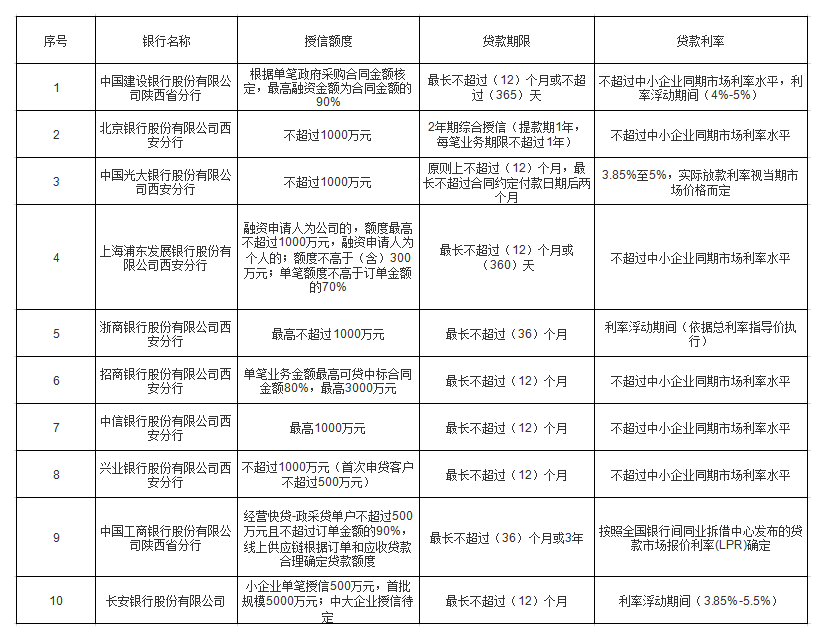 第三章  评标标准及方法一、评标方法按照《中华人民共和国政府采购法》、《中华人民共和国政府采购法实施条例》和《政府采购服务和服务招标投标管理办法》（第87号令）的规定，本次评标采用综合评分法--投标文件满足招标文件全部实质性要求，且按照评审因素的量化指标评审得分最高的投标人为中标候选人。（最低报价不是中标的唯一标准）。二、资格性审查资格评审标准：开标结束后，采购人或者采购代理机构应当依法对投标人的资格进行审查。合格投标人不足三家的，不得评标。审查内容出现任何一项不符合，按无效响应处理。资格审查内容如下：三、评标（一）采购代理机构负责组织评标工作，并履行下列职责：1、核对评审专家身份和采购人对采购人代表授权函，对评审专家在政府采购活动重的职责履行情况予以记录，并及时将有关违法违规行为向财政部门报告；2、宣布评标纪律；3、公布投标人名单，告知评审专家应当回避的情形；4、组织评审委员会推选评标组长；5、在评标期间采取必要的通讯管理措施，保证评标活动不受外界干扰；6、根据评标委员会的要求介绍政府采购相关法规和招标文件规定及要求；7、维护评标秩序，监督评标委员会依照招标文件规定的评标程序、方法和标准进行独立评审，及时制止和纠正采购人代表、评审专家的倾向性言论或者违法违规行为；8、核对评标结果；9、处理与评标有关的其他事项。（二）评标委员会由采购人代表和评审专家组成，于开标之前抽取。（三）评标委员会负责具体评标事务，并独立履行下列职责：1、通过符合性审查，审查、评价投标文件是否符合招标文件要求的完整性、签署和盖章，以及是否满足商务、技术实质性要求。2、评标委员会应当对符合资格的投标人的投标文件进行符合性审查，以确定其是否满足招标文件的实质性要求。审查内容出现任何一项不符合，按无效响应处理。符合性审查内容如下：3、要求投标人对投标文件有关事项作出澄清或者说明；4、对投标文件进行对比和评价；5、确定中标候选人名单，以及根据采购人委托直接确定中标人；6、向采购代理机构或者有关部门报告评标中发现的违法行为。7、对于投标文件中含义不明确、同类问题表述不一致或者有明显文字和计算错误的内容，评标委员会应当以书面形式要求投标人作出必要的澄清、说明或者补正。（四）评标委员会及其成员不得有下列行为： 1、确定参与评标至评标结束前私自接触投标人； 2、接受投标人提出的与投标文件不一致的澄清或者说明，本办法第五十一条规定的情形除外； 3、违反评标纪律发表倾向性意见或者征询采购人的倾向性意见； 4、对需要专业判断的主观评审因素协商评分； 5、在评标过程中擅离职守，影响评标程序正常进行的； 6、记录、复制或者带走任何评标资料； 7、其他不遵守评标纪律的行为。 8、评标委员会成员有前款第一至五项行为之一的，其评审意见无效，并不得获取评审劳务报酬和报销异地评审差旅费。（四）评标委员会应当按照招标文件中规定的评标方法和标准，对符合性审查合格的投标文件进行商务和技术评估，综合比较与评价。1、本项目采用综合评分法。2、综合评审因素及分值：（五）投标文件报价出现前后不一致的，除招标文件另有规定外，按照下列规定修正：1、投标文件开标一览表（报价表）内容与投标文件中相应内容不一致的，以开标一览表（报价表）为准；2、大写金额和小写金额不一致的，以大写金额为准；3、单价金额小数点或者百分比有明显错位的，以开标一览表的总价为准，并修改单价；4、总价金额与按单价汇总金额不一致的，以单价金额计算结果为准；5、修正后的报价经投标人的确认后产生约束力，投标人不确认的，其投标无效；（六）投标文件内容不一致的，按下列方式处理：1、对不同文字文本投标文件的解释发生异议的，以中文文本为准；2、文字与图表不一致的，以文字为准；3、正本与副本不一致的，以正本为准；4、电子文件与纸质文件不一致的，以纸质文件为准；5、投标文件的文字叙述与制造厂商的技术白皮书、检测报告不符时，以技术白皮书、检测报告为准。（七）最低报价不作为中标的唯一条件。评标委员会认为投标人的报价明显低于其它通过符合性审查投标人的报价，有可能影响产品质量或者不能诚信履约的，要求投标人应当在评标现场合理的时间内提供书面说明，必要时按照评标委员会允许的时间提交相关证明材料；投标人不能证明其报价合理性和提供证明材料的，评标委员会应当将其作为无效投标处理。（八）评标委员会成员对需要共同认定的事项存在争议的，应当按照少数服从多数的原则作出结论。持不同意见的评标委员会成员应当在评标报告上签署不同意见及理由，否则视为同意评标报告。（八）政府采购政策评分标准1小微企业的价格评分标准1.1根据《关于进一步加大政府采购支持中小企业力度的通知》（财库〔2022〕19号）的办法，对于非专门面向中小企业的项目，对小型和微型企业产品的价格给予10%的扣除，用扣除后的价格参与评审，其评审价=投标报价*（1-10%）。1.2联合体共同参加非专门面向中小企业的政府采购活动，联合协议中约定，小型和微型企业的协议合同金额占到联合体协议合同金额的30%以上的，可给予联合体4%的价格扣除，用扣除后的价格参与评审，其评审价=投标报价*（1-4%）。1.3参加本项目的小微企业须提供《中小企业声明函》（式样见投标文件格式），未提供的不视为小微企业。本项目提供的货物不包括使用大型企业注册商标的货物，小型、微型企业提供中型企业制造的货物的，视同为中型企业。投标人须作出承诺，保证真实性，如有虚假，将依法承担相应责任。1.4小微企业按《政府采购促进中小企业发展管理办法》（财库〔2020〕46号）和《工业和信息化部、国家统计局、国家发展和改革委员会、财政部关于印发<中小企业划型标准规定>的通知》（工信部联企业【2011】300号）文件规定标准确认。1.5在服务采购项目中，服务的承接商应当为中小企业，不对其中涉及的货物的制造商作出要求。2监狱企业的价格评分标准2.1在政府采购活动中，监狱企业视同小型、微型企业，享受预留份额、评审中价格扣除等政府采购促进中小企业发展的政府采购政策。2.2监狱企业参加政府采购活动时，应当提供由省级以上监狱管理局、戒毒管理局（含新疆生产建设兵团）出具的属于监狱企业的证明文件。2.3监狱企业按《财政部、司法部关于政府采购支持监狱企业发展有关问题的通知》（财库〔2014〕68号）文件规定标准执行。3残疾人福利性单位的价格评分标准3.1在政府采购活动中，残疾人福利性单位视同小型、微型企业，享受预留份额、评审中价格扣除等政府采购促进中小企业发展的政府采购政策。3.2符合条件的残疾人福利性单位在参加政府采购活动时，应当提供本通知规定的《残疾人福利性单位声明函》（式样见投标文件格式），并对声明的真实性负责，未提供的不视为残疾人福利性单位。 以上1-3项政策同时具备的仅对其进行一次10%的价格扣除，不重复扣除。4节能产品、环境标志、无线局域网认证产品政策4.1投标产品为节能、环保、环境标志产品清单中的产品，符合招标文件要求的，可优先采购，具体详见综合评审因素及分值。4.2节能产品、环境标志产品根据《财政部、国家发展和改革委员会关于印发<节能产品政府采购实施意见>的通知》（财库【2004】185号）、《国务院办公厅关于建立政府强制采购节能产品制度的通知》（国办发〔2007〕51号）、《财政部、国家环保总局联合印发<关于环境标志产品政府采购实施的意见>》（财库【2006】90号）、《财政部、发展改革委、生态环境部、市场监管总局关于调整优化节能产品、环境标志产品政府采购执行机制的通知》（财库〔2019〕9号）、《关于印发节能产品政府采购品目清单的通知》（财库〔2019〕19号）、《关于印发环境标志产品政府采购品目清单的通知》（财库〔2019〕18号）的有关规定执行。4.3投标人在投标文件中对所投产品为节能、环保、环境标志产品品目清单中的产品，在投标报价时必须对此类产品单独分项报价，并提供认证机构出具的、处于有效期之内的节能产品、环境标志产品认证证书，未提供认证证书的不给予计分。 4.4若节能、环保、环境标志品目清单内的产品仅是构成所投产品的部件、组件或零件的，则该所投产品不享受鼓励优惠政策。4.5节能、环保、环境标志产品部分计分只对属于品目清单内的非强制类产品进行计分，强制类产品不给予计分。 4.6对于同时列入环保品目清单和节能品目清单的产品，应当优先于只列入其中一个清单的产品。 4.7获得上述认证的产品在投标时应提供有效证明材料。（九）采用综合评分法的，评标结果按评审后得分由高到低顺序排列。得分相同的，按投标报价由低到高顺序排列。得分且投标报价相同的并列。投标文件满足招标文件全部实质性要求，且按照评审因素的量化指标评审得分最高的投标人为排名第一的中标候选人。评标委员会评价最终得分由高至低排列名序，推荐中标候选投标人。（十）特殊情况的处理1单一产品采购项目中，提供相同品牌的产品的不同投标人参加同一合同项下投标的，按以下方法处理：1.1使用综合评分法的采购项目，提供相同品牌产品且通过资格审查、符合性审查的不同投标人参加同一合同项下投标的，按一家投标人计算，评审后得分最高的同品牌投标人获得中标人推荐资格；评审得分相同的，由采购人及评标委员会按照投标报价最低的方式确定一个投标人获得中标人推荐资格，其他同品牌投标人不作为中标候选人。2非单一产品采购项目中，提供相同品牌的核心产品的不同投标人参加同一合同项下投标的，按以下方法处理：2.1使用综合评分法的采购项目，提供相同品牌核心产品且通过资格审查、符合性审查的不同投标人参加同一合同项下投标的，按一家投标人计算，评审后得分最高的同品牌投标人获得中标人推荐资格；评审得分相同的，由采购人及评标委员会按照投标报价最低的方式确定一个投标人获得中标人推荐资格，其他同品牌投标人不作为中标候选人。2.2投标产品为两个及以上时，对两家以上投标人使用相同制造商产品作为其项目包的一部分，且相同产品的价格总和均超过该项目包各自投标总价60%的，按一家投标人认定。四、投标无效情形（一）投标文件未按招标文件要求签署、盖章的；（二）不具备招标文件中规定的资格要求的；（三）报价超过招标文件中规定的最高限价的；（四）投标文件含有采购人不能接受的附加条件的；（五）法律、法规和招标文件规定的其他无效情形。五、采购方式改变或重新招标投标截止后投标人不足3家或者通过资格审查或符合性审查的投标人不足3家的，除采购任务取消情形外，按照以下方式处理：（一）招标文件存在不合理条款或者招标程序不符合规定的，采购人、采购代理机构改正后依法重新招标；（二）招标文件没有不合理条款、招标程序符合规定，需要采用其他采购方式采购的，采购人应当依法报财政部门批准；（三）招标文件内容违反法律、行政法规、强制性标准、政府采购政策，或者违反公开透明、公平竞争、公正和诚实信用原则，影响潜在投标人投标的，采购代理机构应当修改招标文件后重新招标。六．采购项目终止本次采购活动中，出现下列情形之一的，将终止招标：（一）符合专业条件的投标人不足三家或者对招标文件作实质响应的投标人不足三家，采购人不需要采用其他采购方式采购的；（二）出现影响采购公正公平的违法、违规行为的；（三）因重大变故，采购任务取消的。终止招标后，采购代理机构应当在陕西省政府采购网公告。  采购内容及要求项目整体方案项目总体目标以医院评级要求为标准。在满足互联互通、电子病历、智慧服务、智慧医院等评估体系对智慧医院建设的评测要求的基础之上，全面提升医院信息化建设的标准化水平。项目建设思路提升医疗质量管控以国家卫健委《病历书写基本规范》、《电子病历基本规范(试行)》等各种关于病历质量的规范和要求为基准，建设符合深化医疗改革、贴近医院的实际需求的质量管理体系，提高医疗质量管理效率。医院内各系统之间的互联互通本项目中的康复系统，必须与医院其他的系统做好互联互通，不能游离于现有的医院系统之外，成为新的信息孤岛，从而使患者和医生的服务过程中，可以方便地采集到需要的信息，真正地做到节省就医的时间成本，提升就医诊疗的效率，起到智慧医院建设的初衷。项目建设原则面向服务采用SOA服务架构，根据需求并通过网络对松散耦合的粗粒度应用组件进行分布式部署、组合和使用。简化服务之间的通讯，屏蔽底层的编程接口和通讯模型。采用跨平台、标准的、开放的、技术成熟的、先进的应用系统建设，为智慧门诊自助服务系统的建设奠定优质的系统软件和应用基础。开放性开放性是当代信息系统建设的重要标志之一，坚持开放性有利于采用多种先进技术和产品。使用XML、Web服务、中间件等技术，完成对各业务系统平台的无缝对接，实现动态数据安全、快速交互处理等功能，使系统具有较强的生命力和开放性。成熟性从设计思路、开发原则、系统架构、网络拓扑、实施软件系统、硬件设备、开发工具等各种角度考虑整体解决方案的成熟性。采用SOA架构、Web Service、XML、.NET框架、数据库存储分析等技术保证系统的有效、可靠、可延续。先进性如今，计算机技术已经成熟的融入进人类社会的各个领域，在向各领域提供服务的同时，也不断面临着新的服务需求。因此在进行解决方案的设计时应首先采用当代先进技术和主流技术，既要考虑应用平台和工具的先进，更要考虑系统结构和应用设计的先进性，使之能紧跟时代前进的步伐，更好的实践“信息惠民”工程。可靠性系统服务面向广大的市民，并与市民的钱袋子、健康乃至生命息息相关。在社会层面，它还关系到社会稳定、国计民生。因此，该解决方案的设计必须确保拥有足够的可靠性，从业务服务的准确、到市民信息安全的保密、再到承载大量的业务服务，都应保证整体系统的有效运行。可扩展性医院信息化建设正处于逐步成熟、不断发展的阶段。因此在设计解决方案时，应考虑服务需求的不断更新与扩展，为系统的扩展预留软/硬件接口，使之能在业务需求和外部环境等方面变化时，以更低的成本、更高的效率和更稳定的兼容性来扩展系统的功能和性能。安全性系统的业务功能涉及到个人基本信息、个人健康信息、金融交易等方面，关联到医院和银行等业务系统以及个人信息的安全隐私。必须采用可靠的安全加密技术保障系统应用及服务的整体安全。考虑到自助服务系统对信息的利用，在采用多种形式为患者自助服务的基础上，结合数据库的信息存储分析功能开发各种信息挖掘和服务应用。因此系统的安全性必须要在各个层面得到保证。MVC设计原则采用MVC模型作为系统软件的设计原则，将用户界面、模型和控制相分离，利用MVC耦合性低、重用性高、可维护性高的特点，在系统的软件技术层面，为系统的成熟性、可靠性和可扩展性等提供有效的支持。易用性系统所面向的服务对象是因人群的不同年龄、不同性格和不同知识水平，要求系统具备极高的易用性和友好的互动体验：应用界面的简捷、直观，使患者在使用时对需要做的事情一目了然；系统为患者提供联机的或脱机的帮助手段，自动指导患者参与自助就医。遵循标准国家卫计委《基于电子病历的医院信息平台技术规范》；国家卫计委《基于电子病历的医院信息平台建设技术解决方案》；国家卫计委《电子病历系统功能应用水平分级评价方法及标准（试行）》国家卫计委《三级综合医院评审标准实施细则（2018年版）》；国家卫计委《医院信息互联互通标准化成熟度测评》；国家卫计委 电子病历基本架构与数据标准（试行）；国家卫计委《医院信息系统基本功能规范》；国家卫计委《妇幼保健信息系统基本功能规范》；国家卫计委《电子病历系统功能规范（试行）》；国家卫计委《国家基本公共卫生服务规范（2011年）》；国家中医药管理局 中医医院信息化建设基本规范 2018年；国家中医药管理局 中医医院信息系统基本功能规范 2018年；国家中医药管理局 中医药信息标准体系表（试行） 2013年；国家卫健委全国医院信息化建设标准与规范（试行）2018年；国家卫健委《互联网诊疗管理办法（试行）》2018年；国家卫健委《互联网医院管理办法（试行）》2018年；国家卫健委《远程医疗服务管理规范（试行）》2018年；国家卫健委《医院智慧服务分级评估标准体系(试行)》2021年；遵循微信标准化API；支持WXML、WXSS等微信小程序语言规范支持TCP/IP协议、HTTP、HTTPS；对数据库的访问支持ODBC，COM和JDBC；支持XML、JSON、YAML等数据处理标准；支持Web Service、restful形成的接口传输方式；支持AMQP协议；支持OAuth2.0协议；支持 AES、SHA、MD5、RSA等加密算法；康复中心信息管理系统系统安全保障系统安全策略网络平台安全策略在网络上面可采取路由器和交换机的内部安全配置和使用外部的防火墙、网络入侵检测系统、攻击监控和分析平台等技术手段来实现对网络系统的防护。同时在逻辑上的安全管理可以有效的避免内部用户对未受权系统的修改、泄密、及利用各种漏洞和后门进行的恶意攻击。系统平台安全策略对于系统平台的安全设计，主要考虑操作系统安全漏洞、恶意的黑客攻击、病毒攻击等方面的安全问题。通过采用C2安全级操作系统，提供用户身份认证、审计、授权、访问控制等功能，从而保障了整体系统平台的安全。应用平台安全策略对于应用系统安全，我们设计的策略是三个方面：身份认证、权限管理和应用攻击的防范。应用系统安全是指应用系统本身在使用时的安全性，具体的说它包括两个方面：业务逻辑上的安全和应用系统的反攻击。业务逻辑上的安全是指业务程序和数据的使用权限（只有指定的人才可以接触到指定的程序与数据）和功能互斥（使用者可以排它性的控制特定数据）。应用系统的反攻击是指防止使用者利用系统中的漏洞非法使用应用系统。在系统中各个子模块和各个环节中，都要对用户的身份进行认证，使用加密算法对用户口令进行加密 ，以保证用户的合法性和口令的安全性，然后在此基础上，根据每个用户在应用系统中担当的不同角色，再对其权限进行管理，使不同级别的用户在应用系统中具有不同的功能权限，通过访问控制机制来控制用户的访问和操作。从应用系统的安全来看，它们采用国际通用的安全标准，自身在安全性考虑上已经非常成熟。比如它们支持SSL加密传输，有各自的认证授权机制，分别支持多种安全认证技术等等。数据库平台安全策略数据系统安全设计从数据库系统、数据传输和数据备份与恢复这三个方面来考虑的。数据库系统安全设计采用两种策略，一种是安全级别和安全控制策略，包括用户标识和鉴别、存取控制（自主存取控制，强制存取控制）、视图机制、审计、数据加密等。另一种策略是建立数据库灾害防范机制，包括采取各层次数据库备份机制。数据备份与恢复是保障数据系统安全的必要手段。同时，建立数据恢复和容错处理机制，当系统数据出现问题的时候，把对数据的破坏减低到最小，并能够对损坏的数据进行恢复。此外在数据传输方面，可采用数据加密机制对网络上传输的数据进行加密。安全体系方案本系统安全解决方案在安全策略的基础之上划分了移动终端、应用、数据、系统、网络和物理等几个方面对信息进行保护、检测、响应、恢复和改善。作为整个安全体系的一部分，从移动终端、应用、系统、网络、物理等几个方面综合考虑，以网络安全为重点，提供了一体化的解决方案。一方面以安全策略为核心，另一方面结合保护、检测与响应对移动终端、应用、系统、网络、物理等几个主要管理对象的信息安全给出了相应的解决方法。物理安全系统的物理安全是整个系统安全的基础，要把系统的危险减至最低限度，需要选择适当的设施和位置，保护计算机网络设备、设施以及其它媒体免遭地震、水灾、火灾等环境事故以及人为操作失误或错误及各种计算机犯罪行为导致的破坏过程。它主要包括机房环境、设备保护、容灾保护、犯罪活动以及工业事故等几方面的内容。防火墙和服务器由院方按照医院的信息安全管理办法进行配置和安装，其物理安全需要由医院来提供保障。网络安全网络安全主要考虑内外网隔离、防病毒、防黑客攻击等方面的安全问题，采用以下技术手段来实现。网闸：医院的内网是整个医院信息处理的区域，安全级别要求非常高，基本处于完全隔离的网络，不允许任何非法的访问和侵入。移动应用部署在医院的外网区域，需要频繁的与外部交互，安全级别上限制稍低。在两个网络之间配置安全隔离网闸，并配置适度可控的数据交换的软硬件系统，实现医院内网系统与外网系统之间的数据交换。防火墙：防火墙是实现网络安全最基本、最经济、最有效的安全措施之一。防火墙通过制定严格的安全策略实现内外网络或内部网络不同信任域之间的隔离与访问控制。并且防火墙可以实现单向或双向控制，对一些高层协议实现较细粒的访问控制。防火墙的控制策略是双向控制，将会只允许经过授信的IP地址对服务端进行访问，其他IP地址所进行的访问请求将被拦截；同样，服务端对外访问的控制也将会只允许访问目标IP，其他地址将被拦截。防病毒系统：现在计算机病毒种类很多，而且危害也越来越大，轻者影响系统的运行性能，重者破坏整个系统数据，使系统陷于瘫痪，在医院的服务器上加装安全可靠的软硬件杀病毒、防病毒产品。数据访问的私有协议：服务端和移动应用(APP、公众号、生活号等)的数据交换将基于二进制的私有协议进行，数据本身不具有任何业务含义，这样即使在传输过程中数据包被截获也无法获取有效信息。支持网络数据加密传输：为了防止数据被窃取带来的不安全隐患，对关键数据传输进行数据加密，加密方式主要采用对称和非对称加密。安全响应和处理：系统通过网络安全扫描系统和网络实时监控预警系统,对系统安全事件及时做出响应和处理。系统安全系统安全主要包括支持服务器的中间件、系统软件及关系型数据库管理系统等方面的内容，以这些内容自身的安全性为基础，以身份认证、用户授权来控制、系统审计、系统升级或打补丁、权限更新为手段，保证与提高系统安全的方案。应用安全应用安全主要考虑部署在服务器上的应用系统的安全，涉及应用系统的稳定、应用的授权及访问控制，数据的安全管理。主要的安全内容包括：1、保证移动终端、应用服务器的稳定和高可用性，避免单点故障。2、应用服务器提供完整的身份认证及授权访问控制的方案。应用系统的整体安全保护具体内容可包括：实现用户的统一管理；系统实现用户身份验证和访问控制。3、系统采用SSL协议进行数据加密处理。4、对关键业务数据进行数据加密存储，为了防止数据被窃取带来的不安全隐患，对关键数据存储进行数据加密存储。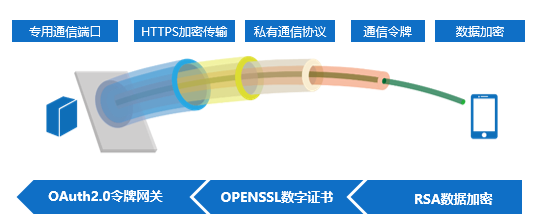 图： 通讯安全数据安全数据同步：数据同步的过程中数据不能丢失、重复、不能对已有的数据和数据库造成严重的影响（灾难性的影响）。数据提取：数据不能丢失、重复、不能对已有的数据和数据库造成影响。数据传输：保证数据能够正确传输到目的地，不出现丢失、重复（一次发送）。命令收发：保证命令的一次发送不重复、不丢失。任何模块在处理数据出错情况下能够进行数据的备份和恢复（手动恢复和自动恢复），系统日志需要详细记录系统错误的内容以便可以手动恢复相关的数据。终端安全身份认证：用户通过用户名和密码获得身份认证，通过后会获取服务端发过来的Token，服务端的Token会设置生命周期，失效后需要用户再次进行身份认证。权限控制：通过权限控制，用户在数据层面进行权限隔离，只被允许访问和其相关的数据，这样可以最大限度的保证医疗隐私数据的安全。手势图案：移动终端中图案密码功能，可以防止手机丢失后的用户医疗相关的个人隐私信息被窃取。沙箱操作：移动应用运行在基本沙箱进程中，因而防止了其他应用对资源的访问。操作日志：用户的操作日志会上报应用服务器。消息上报：在移动终端进行异常操作识别，并上报应用服务器。应用升级：通过移动应用版本的定期更新升级，不断完善移动应用功能和安全方法。资金安全保障资金流转策略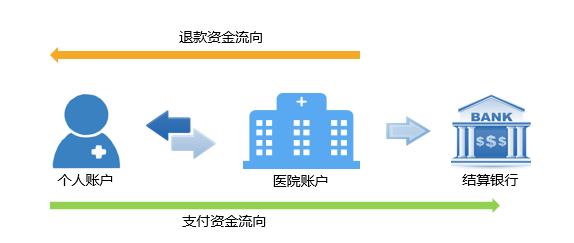 用户缴费资金实时的转入医院指定账户，支付平台不做留存管控，最大限度的保障医院资金的即时、安全到账。医院账号资金每天可由人工或定时自动结算至银行账户，安全性、即时性由金融机构保证。用户的退款资金由医院账户实时转出，保证退款的原路返回，减少现金流的干预，退款到账的流程由原支付渠道负责。资金归集策略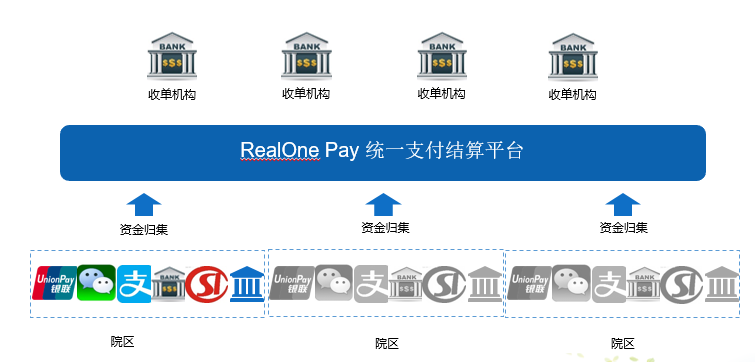 平台对接银联、微信、支付宝、商业银行、社保等主流支付渠道，可为患者提供丰富的支付方式，满足患者多样化的支付习惯。各渠道采用统一的资金归集策略，保障资金的安全、即时、统一归集。安全要求1）系统需配合医院通过三级等保测评。2）所有来院人员和接触此项目人员需签订保密协议，包括但不限于商务代表、驻场工程师、实施工程师、开发工程师，中标商公司其他人员。其他服务要求1)为医院提供信息化发展规划的合理建议；2)为医院提供信息化方案设计技术支持；3)为医院提供软件技术咨询服务；4)为医院提供信息化技术支持培训；5)为医院提供上述系统故障排查及处理；6)为医院上述系统所涉及到的所有模块提供日常基础运行、维护，包括日常电话处理、系统使用问题解答与处理、日常后台数据修改，根据医院需求提供上门服务；7)为医院上述系统的提供整体的巡检及评估，每季度进行一次；8)协助医院应对临时性的、紧急性的与信息化相关的业务；9)为医院提供上述系统数据库的定期巡检、故障处理、性能优化、故障追溯等相关业务；10）为医院上述系统所涉及的所有对外接口免费对接开发。11）软件故障出现必须以最快时间排查，并在排查后向医院出具相关报告；一般问题2小时以内，严重问题4小时以内，特别严重8小时以内。第五章  合同条款（一）合同通用条款1.定义本合同下列术语应解释为:1）“合同”系指买卖双方签署的、合同格式中载明的买卖双方所达成的协议,包括所有的附件、附录和上述文件所提到的构成合同的所有文件。2）“合同价”系指根据本合同规定，乙方在正确地完全履行合同义务后甲方应支付给乙方的价格。3）“货物”系指乙方根据合同规定，须向甲方提供的一切材料、设备、机械、仪表、备件、工具和其它材料。4）“服务”系指根据合同规定，乙方承担与供货有关的服务。如运输、保险以及其它的伴随服务；例如安装、调试、提供技术援助、培训和合同中规定的乙方应承担的其它义务。5）“合同条款”系指本合同条款。6）“甲方”系指在合同专用条款中指明的购买货物和服务的单位。7）“乙方”系指签署本合同，提供本合同项下货物和服务的单位。8）“项目现场”系指本合同(包括附件)指明的最终交货及安装、培训、使用地点。9）“天”指日历天数。2.合同内容乙方负责按照合同确定的项目名称、服务内容、服务标准组织服务，确保各项服务达到要求，保证甲方工作能够正常进行。3.专利权乙方应保证甲方在使用该货物或其任何一部分时免受第三方提出侵犯其专利权、商标权或工业设计权的起诉。4.服务地点和项目完工期   见合同专用条款。5.包装要求和装运条件5.1除合同另有规定外，乙方提供的全部货物，均应按标准保护措施进行包装。这类包装应适应于远距离运输、防潮、防震、防锈和防野蛮装卸，以确保货物安全无损运抵项目现场。5.2每一个包装箱内应附一份详细装箱单和质量合格证。5.3乙方负责安排货物到达服务地点的一切运输，并承担运输费用。5.4乙方装运的货物不应超过合同规定的数量或重量。否则，乙方应对因超数量或重量而产生的一切后果负责。6.保险6.1保险范围应包括乙方装运的全部货物；由乙方办理货物在运抵目的港/项目现场途中的保险,保险应以人民币按照发票金额的110%办理“一切险”。7.付款7.1本合同以人民币付款。7.2乙方应按照双方签订的合同规定交付实施项目,实施完成由甲方验收合格并出具验收书后办理结算。按甲方财务要求开具发票交甲方。7.3付款计划见合同附件。8.伴随服务8.1乙方应随同每套货物提供相应的每一套设备和仪器的中文的技术文件。例如：产品目录、图纸、操作手册、使用说明、维护手册或服务指南等。8.2对于合同附件中有要求的货物，乙方还应提供下列服务：1）货物的现场安装、调试和启动监督；2）提供货物组装和维修所需的工具，提供货物调试所需的试剂、耗材等3）在双方商定的一定期限内对所供货物实施运行监督、维修，但前提条件是该服务并不能免除乙方在质量保证期应承担的义务。4）在厂家或在项目现场就货物的安装、启动、运营、维护对甲方人员进行培训。8.3伴随服务的费用已含在合同价中，不单独进行支付。9.质量保证及索赔9.1乙方应保证所供货物是全新的、未使用过的，并完全符合合同规定的质量、规格、技术指标(包括合同附件)等要求。乙方应保证其货物在正确安装、正常使用和保养条件下，在其使用寿命内应具有满意的性能。在货物最终验收后的质量保证期内，乙方应对由于设计、工艺或材料的缺陷而产生的故障负责。质保期满后如出现此类问题亦应负责。9.2在质量保证期内，如果货物的质量、规格、技术指标等与合同有任何一项不符，甲方应尽快以书面形式向乙方提出索赔。同时应向政府采购管理部门报告。9.3乙方在收到甲方的通知后，应及时免费维修或更换有缺陷的货物或部件，并相应延长保修期限。具体响应时限见专用合同条款。9.4如果乙方在收到通知后，没有在上述专用合同条款中规定的时限内及时弥补缺陷，甲方可采取必要的补救措施，但其风险和费用将由乙方承担，甲方根据合同规定对乙方行使的其它权力不受影响。甲方亦可从货款和乙方履约保证金中扣回索赔金额。10.检验和验收10.1项目实施工作完成后，由采购单位根据合同规定的技术、服务、安全标准要求进行验收，并出具验收书。验收书应当包括每一项技术、服务、安全标准的履约情况。11.违约责任11.1当乙方未按本合同规定的期限为甲方完成开发、实施工作，甲方应书面要求乙方进行整改，若乙方不予整改，甲方有权要求乙方承担违约金，违约金按超过通知要求时间的逾期时间计算，每日为逾期未完成部分对应合同金额的万分之五，违约金不超过合同金额5%。11.2如果非乙方原因造成乙方未按期完成工作的，乙方取得甲方书面确认，则乙方不承担由此产生的逾期未完成工作的责任。12.解决争议的方法12.1乙方提供的服务如侵犯了第三方合法权益而引发的任何纠纷或诉讼，均由乙方负责交涉并承担全部责任。12.2凡因本合同引起的或与本合同有关的争议，双方应友好协商解决。协商不成时，双方均同意采用以下第（1）种争议解决方式:1)甲、双方均同意向(渭城区人民法院)提起诉讼。2)甲乙双方均同意向(仲裁委员会）提起仲裁。13.适用法律13.1本合同应按照中华人民共和国的现行法律进行解释。14.合同生效及其它14.1本合同在买卖双方签字、盖章之后生效。14.2本合同正本一式二份，副本一式四份，均以中文书写，双方各执正本一份、副本二份。15.合同修改15.1本合同在执行过程中，如提出修改，由买、卖双方签署书面修改协议，并成为本合同不可分割的一部分。除此之外，本合同的条件不得有任何变化或修改。16.合同附件16.1本合同所有附件是本合同不可分割的部分,与主合同具有同等法律效力。（二）合同专用条款本表是对《合同通用条款》的具体补充和修改，如有矛盾，应以本表为准。（三）合同协议书格式 本合同                 （合同名称）于     年    月    日由（甲方名称）（以下简称“甲方”）和（乙方名称）（以下简称“乙方”）按下述条款和条件签署。本合同中的词语和术语的含义与合同条款中定义的相同。下列文件是本合同的组成部分，并与本合同一起阅读和解释：合同附件，如：服务内容及价格技术要求和（或）配置清单实施时间的详细说明合同专用条款合同通用条款中标通知书投标文件招标文件上述文件如有冲突，以排列序号小的优先。乙方在此保证全部按照合同的规定向甲方提供货物和服务，并修补缺陷，甲方将按照本合同价款向乙方进行支付。本合同正本一式二份，副本一式四份，均以中文书写，在双方代表签字盖章后生效。第六章  投标文件格式 正本/副本项目编号：E-234132XA011/02咸阳市中心医院智慧医院建设提升、智慧医疗管理系统建设及环境扩容服务（02包：康复中心信息管理系统）投标文件投标人：                             （盖单位章）法定代表人（负责人）或其委托代理人：        （签字或盖章）                         年      月     日目  录一、投标函致：咸阳市中心医院我单位收到贵单位                （项目名称、标包名称）的招标文件，经详细研究，我们决定参加本次招标活动并投标。为此，我方郑重声明以下内容，并承担法律责任。按照招标文件中规定提供招标货物和技术服务，投标总报价为（大写）      （小写：¥      元）；项目完工期：      日历天。我方同意所递交的投标文件的有效期为90天（从提交投标文件的截止之日起算），并承诺在投标有效期内不修改、撤销投标文件。本投标人同意遵照招标文件的全部内容，承担招标文件中规定的全部责任和义务，且响应招标文件中的付款方式。我方已仔细阅读了招标文件，包括修改文件（如果有的话）以及全部参考资料和附件，完全理解并同意放弃对这方面有不明及误解的权利。如我方中标：我方收到中标通知书后，在中标通知书规定的期限内与你方签订合同。随同本投标函递交的投标函附录属于合同文件的组成部分。我方承诺在合同约定的期限内。每拖延一天，按合同约定处罚。我方保证提供的服务达到投标承诺的质量标准，否则，按合同约定处罚。我方在此声明，所递交的投标文件及有交资料内容完整、真实和准确。我方保证上述投标报价不低于企业成本价。我方同意向贵方提供可能要求的与其招标有关的一切数据或资料，完全理解最低投标报价不作为中标的唯一条件，且尊重评标委员会的评标结论和定标结果。如因我方原因放弃中标，我方承诺，将承担因下个中标候选人中标给发包人带来的经济损失。  投标人名称：                          （盖单位章）法定代表人（负责人）或其委托代理人：           （签字或盖章） 地址：         邮编：        电话：         传真：                年    月    日二、开标一览表项目编号：                                        项目名称、标包名称：                              注：投标报价为完成本项目所发生的全部费用，包括但不限于项目开发、技术资料提供、技术服务配合、税金及质保期内产生的一切费用及人员培训等所有费用，如有遗漏，视为已包含在内。投标人：                                          （盖单位章）法定代表人（负责人）或其委托代理人：            （签字或盖章）       年     月     日2.1投标分项报价表项目编号：                                        项目名称、标包名称：                              注：1.投标人必须按“分项报价明细表”的格式详细报出投标产品总价的各个组成部分的报价，保留小数点后2位；2.“投标分项报价表”各分项报价合计应当与“开标一览表”的总价相一致。    3.此表格不够可自行增减。投标人：                                          （盖单位章）法定代表人（负责人）或其委托代理人：            （签字或盖章）       年     月     日三、投标人资格1、参加政府采购活动的投标人应当具备政府采购法第二十二条第一款规定“具有独立承担民事责任的能力”的条件，并提供下列材料（加盖公章），未按要求提供或者提供的资料不全或未盖公章，视为未实质性响应招标文件要求，按相应无效处理：1）法人或者其他组织的营业执照等复印件加盖投标人公章，自然人提供本人身份证；2）提供法定代表人授权委托书并附法定代表人及授权人代表身份证复印件并依照规定格式签署和盖章，法定代表人参加投标的提供身份证复印件；3）提供2022年度经审计的财务报告，或投标截止时间前6个月内任意时段的资产负债表，或投标截止时间前6个月内任意时间由基本开户银行出具的资信证明，或财政部门认可的政府采购专业担保机构出具的投标担保函。（以上四种形式的资料提供任何一种即可）4）提供自投标截止时间前6个月内已缴纳任意时段完税凭证或税务机关开具的完税证明（任意税种）；依法免税的应提供相关文件证明；5）提供自投标截止时间前6个月内已缴存的任意时段的社会保障资金缴存单据或社保机构开具的社会保险参保缴费情况证明；依法不需要缴纳社会保障资金的应提供相关文件证明；6）具备履行合同所必需的设备和专业技术能力的书面声明，格式自拟；7）参加政府采购活动前3年内在经营活动中没有重大违法记录的书面声明，格式自拟。格式1：法定代表人身份证明及法定代表人授权委托书（一）法定代表人身份证明投标人名称：                                单位性质：                                  地址：                                      成立时间：    年    月    日经营期限：                                  姓名：      性别：      年龄：      职务：       系                                （投标人名称）的法定代表人。特此证明。投标人：                          （盖单位章）	                                年    月    日（二）法定代表人授权委托书本人         （法定代表人（负责人）姓名）系        （投标人名称）的法定代表人（负责人），现委托         （被授权人姓名）为我方代理人。代理人根据授权，以我方名义签署、澄清、说明、补正、递交、撤回、修改                        （项目名称、标包名称）的投标文件，其法律后果由我方承担。委托期限：90天（从提交投标文件截止日起计算）。代理人无转委托权。身份证复印件粘贴处投标人 ：                                   （盖单位章）法定代表人（负责人）：                       （签字或盖章）被授权人：           （签字） 职务：                      授权委托日期：          年       月       日注：如为法定代表人（负责人）亲自参与投标，此页可不提供。格式2：投标人基本情况表附：营业执照（或事业法人证书）、体系认证（如有）等复印件。 投标人：                             （盖单位章）法定代表人（负责人）或其委托代理人：            （签字或盖章）       年     月     日四、技术方案（按评分标准编制内容，格式自拟）1、技术性能指标（按评分标准附相关资料）2、整体建设方案3、合理化建议及风险防控4、实施方案5、项目组成员能力附表1：技术要求偏离表注：1、本表应严格按照“第四章 采购内容及要求”中采购的产品内容填写；“招标文件技术要求”须按招标文件的技术参数填写；“投标响应”为投标人所提供的产品内容；“正负偏离”填写：优于或低于。如偏离请在“偏离说明”中进行相应的说明，并按招标文件要求附相应的证明材料。2、投标人必须据实填写，不得虚假响应，否则将取消其投标或中标资格，并按有关规定进行处罚。投标人：                                             （盖单位章）法定代表人（负责人）或其委托代理人：               （签字或盖章）       年    月    日五、商务部分1、业绩注：按评分标准中的要求提供证明材料，否则不作为业绩进行考核。投标人：                                          （盖单位章）法定代表人（负责人）或其委托代理人：            （签字或盖章）       年     月     日2、商务条款响应商务条款偏离表注：1.本表只填写投标文件中与招标文件有偏离（包括正偏离和负偏离）的内容，投标文件中商务响应与招标文件要求完全一致的，不用在此表中列出，但必须提交空白表。2.投标人必须据实填写，不得虚假响应，否则将取消其投标或中标资格，并按有关规定进处罚。投标人：                                             （盖单位章）法定代表人（负责人）或其委托代理人：               （签字或盖章）       年    月    日售后服务（按评分标准编制内容，格式自拟）质保期外服务方案（按评分标准编制内容，格式自拟）企业实力（按评分标准编制内容，格式自拟）六、提供政府采购政策等证明材料（1）中小企业声明函（如适用，请提供，格式见附件1，注：本项目属于服务类，所属行业为软件和信息技术服务业）；（2）残疾人福利性单位声明函（如适用，请提供，格式见附件2）；（3）监狱、戒毒企业声明函（如适用，请提供，格式见附件3）；  附件1：中小企业声明函（服务）(非中小微企业不填写)本公司（联合体）郑重声明，根据《政府采购促进中小企业发展管理办法》（财库﹝2020﹞46 号）的规定，本公司（联合体）参加（单位名称）的（项目名称、标包名称）采购活动，提供的货物全部由符合政策要求的中小企业制造。相关企业 （含联合体中的中小企业、签订分包意向协议的中小企业）的具体情况如下：1、（标的名称）  ，属于（采购文件中明确的所属行业）；制造商为（企业名称），从业人员   	人，营业收入为 	 万元，资产总额为 	    万元，属于（中型企业、小型企业、微型企业）；2、（标的名称）  ，属于（采购文件中明确的所属行业）；制造商为（企业名称），从业人员    人，营业收入为    万元，资产总额为       万元，属于（中型企业、小型企业、微型企业）；……以上企业，不属于大企业的分支机构，不存在控股股东为大企业的情形，也不存在与大企业的负责人为同一人的情形。本企业对上述声明内容的真实性负责。如有虚假，将依法承担相应责任。企业名称（盖章）：                 日期：                             注：从业人员、营业收入、资产总额填报上一年度数据，无上一年度数据的新成立企业可不填报。附件2：残疾人福利性单位声明函（非残疾人福利企业不填写）本单位郑重声明，根据《财政部 民政部 中国残疾人联合会关于促进残疾人就业政府采购政策的通知》（财库〔2017〕 141号）的规定，本单位为符合条件的残疾人福利性单位，且本单位参加         单位的         项目采购活动提供本单位制造的货物（由本单位承担工程/提供服务），或者提供其他残疾人福利性单位制造的货物（不包括使用非残疾人福利性单位注册商标的货物）。本单位对上述声明的真实性负责。如有虚假，将依法承担相应责任。企业名称（盖章）：                 日期：                             附件3：监狱、戒毒企业声明函（非监狱、戒毒企业不填写）本单位郑重声明，根据《财政部 司法部 关于政府采购支持监狱企业发展有关问题的通知》（财库〔2014〕 68号）的规定，本单位为符合条件的监狱、戒毒企业，且本单位参加的               项目采购活动提供本单位制造的货物（由本单位承担工程/提供服务），或者提供其他监狱、戒毒企业制造的货物（不包括使用非监狱、戒毒企业注册商标的货物）。本单位对上述声明的真实性负责。如有虚假，将依法承担相应责任。            企业名称（盖章）：                                                 日  期：      年     月      日根据财政部、司法部《关于政府采购支持监狱企业发展有关问题的通知》（财库〔2014〕68号）的规定，监狱企业是指由司法部认定的为罪犯、戒毒人员提供生产项目和劳动对象，且全部产权属于司法部监狱管理局、戒毒管理局、直属煤矿管理局，各省、自治区、直辖市监狱管理局、戒毒管理局，各地（设区的市）监狱、强制隔离戒毒所、戒毒康复所，以及新疆生产建设兵团监狱管理局、戒毒管理局的企业。监狱企业参加政府采购活动时，应当提供由省级以上监狱管理局、戒毒管理局（含新疆生产建设兵团）出具的属于监狱企业的证明文件。七、投标人认为需要提供的其他资料1、承诺书陕西省政府采购供应商拒绝政府采购领域商业贿赂承诺书 为响应党中央、国务院关于治理政府采购领域商业贿赂行为的号召，我公司在此庄严承诺：1、在参与政府采购活动中遵纪守法、诚信经营、公平竞标。2、不向政府采购人、采购代理机构和政府采购评审专家进行任何形式的商业贿赂以谋取交易机会。3、不向政府采购代理机构和采购人提供虚假资格文件或采用虚假应标方式参与政府采购市场竞争并谋取成交。4、不采取“围标、陪标”等商业欺诈手段获得政府采购订单。5、不采取不正当手段诋毁、排挤其他供应商。6、不在提供商品和服务时“偷梁换柱、以次充好”损害采购人的合法权益。7、不与采购人、采购代理机构政府采购评审专家或其他供应商恶意串通，进行质疑和投诉，维护政府采购市场秩序。8、尊重和接受政府采购监督管理部门的监督和政府采购代理机构磋商采购要求，承担因违约行为给采购人造成的损失。9、不发生其它有悖于政府采购公开、公平、公正和诚信原则的行为。承诺单位：（盖章）               全权代表：（签字）               地址：                                             邮编：               电话：               年  月  日2、其他资料第七章  质疑和投诉（一）严格按照《中华人共和国政府采购法》及其实施条例、《政府采购质疑和投诉办法（财政部第94号令）》、《政府采购货物和服务招标投标管理办法》（财政部87号）、财政部和陕西省财政厅相关管理规定以及相关法规执行。（二）投标人提出质疑应当提交质疑函和必要的证明材料。质疑函应当包括下列内容：1、投标人的姓名或者名称、地址、邮编、联系人及联系电话；2、质疑项目的名称、编号；3、具体、明确的质疑事项和与质疑事项相关的请求；4、事实依据；5、必要的法律依据；6、提出质疑的日期。7、投标人为自然人的，应当由本人签字；投标人为法人或者其他组织的，应当由法定代表人、主要负责人，或者其授权代表签字或者盖章，并加盖公章。8、采购代理机构应当在收到质疑函后7个工作日内作出答复，并以书面形式通知质疑投标人和其他有关投标人。（三）质疑书范本质疑函范本一、质疑投标人基本信息质疑投标人：地址：          邮编：联系人：        联系电话：授权代表：联系电话：地址：       邮编：二、质疑项目基本情况质疑项目的名称：质疑项目的编号：    包号：采购人名称：采购文件获取日期：三、质疑事项具体内容质疑事项1：事实依据：法律依据：质疑事项2：……四、与质疑事项相关的质疑请求请求：签字(签章)：                   公章：                      日期：（四）质疑函制作说明：1、投标人提出质疑时，应提交质疑函和必要的证明材料。2、质疑投标人若委托代理人进行质疑的，质疑函应按要求列明“授权代表”的有关内容，并在附件中提交由质疑投标人签署的授权委托书。授权委托书应载明代理人的姓名或者名称、代理事项、具体权限、期限和相关事项。3、质疑投标人若对项目的某一分包进行质疑，质疑函中应列明具体分包号。4、质疑函的质疑事项应具体、明确，并有必要的事实依据和法律依据。5、质疑函的质疑请求应与质疑事项相关。6、质疑投标人为自然人的，质疑函应由本人签字；质疑投标人为法人或者其他组织的，质疑函应由法定代表人、主要负责人，或者其授权代表签字或者盖章，并加盖公章。7、质疑函的接收：质疑受理联系电话：029-89187077，联系人：赵工（五）有下列情形之一的，属于无效质疑，采购代理机构和采购人可不予受理：1、对采购文件提出质疑的质疑人不是依法获取采购文件的投标人；对采购过程、中标或成交结果提出质疑的质疑人不是参与本次政府采购项目的投标人；2、超过法定期限或未以书面形式提出的；3、质疑函未按本章6.6条规定签字及盖章的；4、针对同一采购程序环节又提出其他质疑事项的，或质疑答复后就同一事项再次提出质疑的；5、不符合法律、法规、规章和政府采购监管机构规定的其他条件的。品目号品目名称采购标的数量（单位）技术规格、参数及要求品目预算(元)最高限价(元)1-1行业应用软件开发服务92000001(项)详见采购文件9,200,000.008,500,000.00品目号品目名称采购标的数量（单位）技术规格、参数及要求品目预算(元)最高限价(元)2-1行业应用软件开发服务11000001(项)详见采购文件1,100,000.001,100,000.00品目号品目名称采购标的数量（单位）技术规格、参数及要求品目预算(元)最高限价(元)3-1行业应用软件开发服务25000001(项)详见采购文件2,500,000.002,000,000.00品目号品目名称采购标的数量（单位）技术规格、参数及要求品目预算(元)最高限价(元)4-1行业应用软件开发服务89300001(项)详见采购文件8,930,000.008,930,000.00序号条款名称 内    容1招标人名称：咸阳市中心医院地址：咸阳市人民东路78号联系人：祁老师电话：029-33284535   2采购代理机构名称：中航技（北京）工程管理有限公司地址：西安市高新区沣惠南路34号摩尔中心A座24楼联系人：赵伟、李冲电话：029-891870773项目名称咸阳市中心医院智慧医院建设提升、智慧医疗管理系统建设及环境扩容服务（02包：康复中心信息管理系统）4项目概况加速医院信息化建设，满足医疗应用系统对基础平台承载能力及安全的要求，结合医院业务发展实际需要，针对智慧医院系统应用所需环境进行配套扩容建设。具体内容详见“第四章 采购内容及要求”。5服务地点咸阳市中心医院指定地点6最高限价110.00万元7资金来源财政资金8项目完工期180日历天9招标范围本项目招标文件包含的全部内容。10付款方式详见第五章合同条款11质量标准符合国家标准、行业规范和医院需求12投标人资格要求1、参加政府采购活动的投标人应当具备政府采购法第二十二条第一款规定“具有独立承担民事责任的能力”的条件，并提供下列材料（加盖公章），未按要求提供或者提供的资料不全或未盖公章，视为未实质性响应招标文件要求，按相应无效处理：1）法人或者其他组织的营业执照等复印件加盖投标人公章，自然人提供本人身份证；2）提供法定代表人授权委托书并附法定代表人及授权人代表身份证复印件并依照规定格式签署和盖章，法定代表人参加投标的提供身份证复印件；3）提供2022年度经审计的财务报告，或投标截止时间前6个月内任意时段的资产负债表，或投标截止时间前6个月内任意时间由基本开户银行出具的资信证明，或财政部门认可的政府采购专业担保机构出具的投标担保函。（以上四种形式的资料提供任何一种即可）4）提供自投标截止时间前6个月内已缴纳任意时段完税凭证或税务机关开具的完税证明（任意税种）；依法免税的应提供相关文件证明；5）提供自投标截止时间前6个月内已缴存的任意时段的社会保障资金缴存单据或社保机构开具的社会保险参保缴费情况证明；依法不需要缴纳社会保障资金的应提供相关文件证明；6）具备履行合同所必需的设备和专业技术能力书面声明，格式自拟；7）参加政府采购活动前3年内在经营活动中没有重大违法记录的书面声明，格式自拟；2、特定资格条件：无13采购方式公开招标14质疑与答复提出质疑截止时间：潜在供应商已依法获取其可质疑的采购文件的，可以对该文件提出质疑。对采购文件提出质疑的，应当在获取采购文件或者采购文件公告期限届满之日起 7 个工作日内提出。 提出方式：书面形式（格式详见招标文件第七章）质疑答复：采购人、采购代理机构应当在收到质疑函后7个工作日内作出答复，并以书面形式通知质疑供应商和其他有关供应商。 针对同一采购程序环节又提出其他质疑事项的，或质疑答复后就同一事项再次提出质疑的为无效质疑，采购人或代理机构不予接收。15招标文件澄清和修改招标文件的澄清和修改：投标截止时间15日前在投标截止时间15日前，招标人可以澄清或修改招标文件，并以书面形式通知各投标人。如果修改招标文件的时间距投标截止时间不足15日时，招标人将延长投标截止时间。16投标截止时间2023年12月13日09时30分17投标有效期90天（从提交投标文件的截止之日起算）18投标保证金本项目不收取保证金。19是否允许递交备选方案不允许20签字或盖章要求纸质投标文件封面及其它有要求的部位应加盖投标人公章并经法定代表人（负责人）或其委托代理人签字或盖章。21投标文件的份数及装订要求份数要求：1）一份投标文件正本和2份副本，每套投标文件须清楚地标明“正本”或“副本”，若副本与正本不符，以正本为准；2）按招标文件要求签字盖章的“开标一览表”2份；3）同时提供1份电子介质的投标文件（U盘），包括投标文件正本完整版（PDF格式和WORD格式）1项。电子介质的投标文件与纸质投标文件具有同等的法律效力。当电子介质的投标文件与纸质投标文件不一致时，以纸质投标文件为准。装订要求：正、副本分别胶装成册，如有彩页应装订成册，不允许活页夹装订；书脊处标明项目名称及投标人名称。22投标文件的密封和标记投标文件应包括开标一览表。为方便开标时唱标，投标人还应将①开标一览表单独密封提交并在信封上标注“开标一览表”字样。②电子介质投标文件单独密封提交并在信封上标注“电子投标文件”字样。③投标文件正本、所有的副本封装在一个信封中，如投标文件副本厚重体积大造成递交不便利，允许将副本分为1或最多2个信封密封包装。招标人将拒收不按招标文件要求密封的投标文件。22投标文件的密封和标记外层信封均应标明以下字样：项目编号：E-234132XA011/02项目名称：咸阳市中心医院智慧医院建设提升、智慧医疗管理系统建设及环境扩容服务（02包：康复中心信息管理系统）投标文件投标人名称（盖章）：在投标文件递交截止时间之前不得启封。23递交投标文件地点西安市高新区沣惠南路34号摩尔中心A座24层24开标时间和地点开标时间：2023年12月 13 日09时30分开标地点：陕西省西安市高新区沣惠南路34号摩尔中心A座24层25评标委员会的组建评标委员会构成：7人，其中招标人代表 2 名、专家 5名。评标专家确定方式：在评审专家库中随机抽取。26是否授权评标委员会确定中标投标人否，推荐的中标候选人数量：3名27需要补充的其他内容需要补充的其他内容（1）核心产品/（2）招标代理服务费1、招标代理服务费按照国家计委颁布的«招标代理服务收费管理暂行办法»（计价格[2002]1980号）和国家发改委办公厅颁布的«国家发改委办公厅关于招标代理服务收费有关问题的通知（发改办价格[2003]857号）规定按固定下浮百分比取费。由中标单位在领取中标通知书之前支付。中标金额＜100万元，按照标准下浮30%收取。100万元≤中标金额＜200万元，按照标准下浮35%收取。200万元≤中标金额＜500万元，按照标准下浮40%收取。500万元≤中标金额＜1000万元，按照标准下浮45%收取。2、招标代理服务费交纳信息账户名称：中航技（北京）工程管理有限公司西安分公司开户银行：中国银行西安高科智慧园支行账    号：102876626131（3）投标人须知前附表和须知不一致的地方，以前附表为准。投标人须知前附表和须知不一致的地方，以前附表为准。（4）文件未明确的其他事项，按照有关法律、法规或省市有关规定执行。本招标文件由招标人和采购代理机构负责解释。文件未明确的其他事项，按照有关法律、法规或省市有关规定执行。本招标文件由招标人和采购代理机构负责解释。序号审查内容审查标准1法人或者其他组织的营业执照等复印件加盖投标人公章，自然人提供本人身份证；符合招标文件要求，通过。2提供法定代表人授权委托书并附法定代表人及授权人代表身份证复印件并依照规定格式签署和盖章，法定代表人参加投标的提供身份证复印件；符合招标文件要求，通过。3提供2022年度经审计的财务报告，或投标截止时间前6个月内任意时段的资产负债表，或投标截止时间前6个月内任意时间由基本开户银行出具的资信证明，或财政部门认可的政府采购专业担保机构出具的投标担保函。（以上四种形式的资料提供任何一种即可）符合招标文件要求，通过。4提供自投标截止时间前6个月内已缴纳任意时段完税凭证或税务机关开具的完税证明（任意税种）；依法免税的应提供相关文件证明；符合招标文件要求，通过。5提供自投标截止时间前6个月内已缴存的任意时段的社会保障资金缴存单据或社保机构开具的社会保险参保缴费情况证明；依法不需要缴纳社会保障资金的应提供相关文件证明；符合招标文件要求，通过。6具备履行合同所必需的设备和专业技术能力的书面声明，格式自拟；符合招标文件要求，通过。7参加政府采购活动前3年内在经营活动中没有重大违法记录的书面声明，格式自拟；符合招标文件要求，通过。8信用查询符合招标文件要求，通过。序号审查内容审查标准1是否按照招标文件要求和格式编制投标文件，数量符合。符合招标文件要求，通过。2投标文件的签署、加盖印章是否合格、有效。符合招标文件要求，通过。3投标有效期是否符合招标文件要求。符合招标文件要求，通过。4投标报价是否超过最高限价符合招标文件要求，通过。5投标没有出现招标文件规定的其它无效响应情形。符合招标文件要求，通过。评审内容总分评审因素最高得分说明价格20分投标报价（20分）20分采用低价优先法计算，即满足招标文件要求且投标价格最低的投标报价为评标基准价，其价格分为满分。 投标报价得分＝（评标基准价/投标报价）*20备注：当评标委员会认为某个投标人的报价明显低于其他通过符合性审查投标人的报价，有可能影响设备质量和不能诚信履约的，应要求该投标人在评标现场合理的时间内提供书面说明，必要时提交相关证明材料；投标人不能证明其报价合理的，评标委员会将其作为无效文件处理。技术51分技术性能指标（25分）25分对项目技术功能参数响应偏离情况逐一应答，负偏离一项扣1分，扣完为止。（根据招标文件总体要求及详细功能描述要求提供相关经验证明/系统截图/证书报告等）。技术51分整体建设方案（9分）9分根据项目总体目标、项目需求、对项目的现状等进行分析，制定合理及切实可行的的总体设计方案。整体方案符合本次建设需要，具有可落地性、可扩展性，得6-9分；整体方案基本合理，与项目采购需求基本一致，3-6分（不含6分）；整体方案有疏漏、可行性欠佳，得0-3分（不含3分）。技术51分合理化建议及风险防控（3分）3分对本项目的风险分析、合理化建议。根据投标文件的响应情况进行综合评价0-3分。技术51分实施方案10分针对本项目有完整、具体可行的实施方案，内容应包括：安装、调试、质量保证、进度保证及验收全过程方案。以上每项内容具体全面细致得2分，每项内容不全面或可行性欠佳得1分。最多得10分。技术51分项目组成员能力4分产品制造商需为医院提供原厂服务，拥有高质量、可靠的实施团队，要求如下：
实施团队至少一名成员具有注册信息安全工程师（CISP）资质或高级信息系统项目管理师资质；其他团队成员具备系统分析、系统架构、网络规划、软件设计、数据库开发等能力，同时提供相关资质证明和人员劳动合同。
根据投标文件的响应情况进行综合评价0-4分。商务29分业绩（10分）10分投标人或生产厂家自2020年1月1日至今具有所投产品的建设案例，提供业绩列表及对应合同（提供合同复印件加盖公章，以合同签订日期为准），每提供1个符合要求的业绩得2分，本项最高为10分。商务29分商务条款响应（2分）2分商务条款（包括但不限于实施完工期、质量保证期、付款方式、应急响应等）优于招标文件要求，根据投标文件的响应情况进行综合评价0-2分。商务29分售后服务（10分）3分1）项目培训服务应完整、合理、切合实际，培训体系介绍、培训内容、培训方式、培训效果等内容，根据方案进行综合评价0-3分。商务29分售后服务（10分）4分2）项目售后服务应完整、合理、切合实际，包括但不限于：售后服务组织体系、服务内容、服务保障措施等方面内容，根据投标文件的响应情况进行综合评价0-4分。商务29分售后服务（10分）3分3）投标人可以提供本地化售后服务，提供相关证明材料，提供得3分，未提供不得分。商务29分质保期外服务方案（2分）2分提供质保期满后的服务措施，根据投标文件的响应情况进行综合评价0-2分。商务29分企业实力（5分）5分1、投标人或生产厂家需具有与康复相关产品的自主知识产权，提供由国家版权局颁发的相关软件产品的著作权登记证书复印件（要求颁发时间在开标时间之前），提供6-7得5分，提供3-5得3分，提供1-2得1分，不提供或提供虚假证书不得分：①康复平台软件著作权，需提供同时含有“康复”字样的证书复印件。②康复数字诊疗管理系统软件著作权，需提供同时含有“康复”、“数字诊疗”字样的证书复印件。	③康复治疗排程软件著作权，需提供同时含有“康复”、“治疗排程”字样的证书复印件。④康复患者移动端软件著作权，需提供同时含有“康复”、“患者移动端”字样的证书复印件。⑤康复医生移动端软件著作权，需提供同时含有“康复”、“医生移动端”字样的证书复印件。⑥BI可视化数据管理平台，需提供含有“可视化数据”字样的证书复印件。⑦康复质控管理系统著作权，需提供同时含有“康复”、“质控”字样的证书复印件。备注1、通过初审者为有效投标。2、以上评分项有缺项时，按0分计取。3、若出现综合得分并列时，比较价格得分此分项得分高者排序在前；若价格得分仍相同，依次比较技术得分、商务得分，此分项得分高者排序在前；若得分仍相同，则由全体评委成员无记名投票，得票高者排序在前。4、评委打分超过得分界限或未按本方法赋分时，该评委的打分按废票处理。1、通过初审者为有效投标。2、以上评分项有缺项时，按0分计取。3、若出现综合得分并列时，比较价格得分此分项得分高者排序在前；若价格得分仍相同，依次比较技术得分、商务得分，此分项得分高者排序在前；若得分仍相同，则由全体评委成员无记名投票，得票高者排序在前。4、评委打分超过得分界限或未按本方法赋分时，该评委的打分按废票处理。1、通过初审者为有效投标。2、以上评分项有缺项时，按0分计取。3、若出现综合得分并列时，比较价格得分此分项得分高者排序在前；若价格得分仍相同，依次比较技术得分、商务得分，此分项得分高者排序在前；若得分仍相同，则由全体评委成员无记名投票，得票高者排序在前。4、评委打分超过得分界限或未按本方法赋分时，该评委的打分按废票处理。1、通过初审者为有效投标。2、以上评分项有缺项时，按0分计取。3、若出现综合得分并列时，比较价格得分此分项得分高者排序在前；若价格得分仍相同，依次比较技术得分、商务得分，此分项得分高者排序在前；若得分仍相同，则由全体评委成员无记名投票，得票高者排序在前。4、评委打分超过得分界限或未按本方法赋分时，该评委的打分按废票处理。名称功能列表技术要求技术要求康复管理系统流程管理支持建立康复门诊、住院、床旁康复流程管理，包含建档（康复系统提取患者信息）、评估流程、治疗流程、归档结案、随访流程。支持建立康复门诊、住院、床旁康复流程管理，包含建档（康复系统提取患者信息）、评估流程、治疗流程、归档结案、随访流程。康复管理系统医生/治疗师工作站患者管理支持门诊患者管理、支持住院患者管理、支持其他科室床旁康复患者管理、支持多院区患者管理。对接his系统，提取患者信息。支持查看查询患者，查询条件包含姓名、身份证号、患者编号（就诊卡）。支持病区筛选、评估状态筛选、治疗状态筛选、在院出院状态筛选。支持查看编辑患者信息：支持展示基本信息、就诊信息、评估信息、治疗信息、归档信息。支持拍照进行患者信息录入。支持跳转查看患者his档案及电子病历。支持评估结果查看。支持评估时音视频影像资料查看及对比。支持未对接his系统，根据患者基本信息、就诊信息对患者下达评估任务。支持未对接his系统，根据患者基本信息、就诊信息对患者下达治疗任务。支持对患者进行自动归档。支持对患者进行手动归档，支持批量归档。支持查看查询已归档患者信息。康复管理系统医生/治疗师工作站评估管理支持对接his系统，提取医生下达的评估医嘱。支持筛选查询评估医嘱，筛选条件包含当日历史、分派状态、医嘱可用状态、医嘱开立时间、患者姓名、身份证号、患者编号（就诊卡）。支持根据患者评估医嘱选择评估模板，对执行人员进行单个或多个评估任务分派。支持对已分派的评估任务进行修改、取消操作。支持对同一患者的评估医嘱进行批量分派评估任务。支持筛选查询评估任务，筛选条件包含姓名、身份证号、患者编号（就诊卡）、今日历史任务、评估状态、患者类型、病区、评估内容、时间、医生。支持查看评估任务。查看患者信息、评估项目内容及对应评估医嘱、评估收费明细内容。支持评估任务完成医生移动端和患者移动端提醒功能支持根据评估任务对患者进行评估、取消、修改评估任务操作。支持评估过程音视频记录支持评估过程中暂存评估表。支持对患者评估进行收费备注。支持评估报告查看、编辑修改、保存、打印、导出。康复管理系统医生/治疗师工作站治疗管理支持对接his系统，提取医生下达的治疗医嘱。支持筛选查询治疗医嘱，筛选条件包含当日历史、分派状态、医嘱可用状态、医嘱开立时间、患者姓名、身份证号、患者编号（就诊卡）。支持根据患者信息、治疗医嘱选择对应治疗项目进行治疗排程，选择治疗日期时间段、治疗设备、治疗医生、治疗地点，进行临时、长期安排分派操作。支持对同一患者的治疗医嘱进行批量分派治疗任务。支持分派过程中查看患者his档案、治疗信息。支持筛选查询治疗任务，筛选条件包含姓名、身份证号、患者编号（就诊卡）、今日历史任务、治疗状态、病区、时间、医生、治疗室。支持查看治疗任务。查看患者信息、治疗项目内容及对应治疗医嘱、治疗收费明细、治疗方案内容。支持根据治疗任务对患者进行治疗、取消、转派、未完成完成治疗任务操作。支持根据批量未完成和批量完成治疗任务操作。支持治疗项目执行确认并关联HIS进行收费，获取扣费状态信息。康复管理系统医生/治疗师工作站随访管理支持分病种随访表单定制，支持智能化随访移动端推送支持随访问卷危急值管理支持患者移动端进行随访问卷反馈支持随访结果自动归档患者档案支持异常随访提醒需与我院随访系统对接康复管理系统可视化大屏大屏项目管理：支持创建、修改、删除大屏项目，可编辑项目名称、科室信息，为大屏项目配置医务人员或设备信息，自动生成所选医务人员/设备的可视化排程信息大屏，按医务人员/设备实时展示当天排程信息。大屏项目分组：创建、修改、删除大屏项目分组，可编辑分组名称，选择已建大屏项目至分组，自动生成分组的可视化信息大屏，在分组大屏内轮播展示各项目的可视化排程信息，各项目大屏按医务人员/设备实时展示当天排程信息。大屏项目管理：支持创建、修改、删除大屏项目，可编辑项目名称、科室信息，为大屏项目配置医务人员或设备信息，自动生成所选医务人员/设备的可视化排程信息大屏，按医务人员/设备实时展示当天排程信息。大屏项目分组：创建、修改、删除大屏项目分组，可编辑分组名称，选择已建大屏项目至分组，自动生成分组的可视化信息大屏，在分组大屏内轮播展示各项目的可视化排程信息，各项目大屏按医务人员/设备实时展示当天排程信息。康复管理系统护士工作站支持查看查询患者，查询条件包含姓名、身份证号、患者编号（就诊卡）支持病区筛选、评估状态筛选、治疗状态筛选、在院出院状态筛选。支持查看查询患者，查询条件包含姓名、身份证号、患者编号（就诊卡）支持病区筛选、评估状态筛选、治疗状态筛选、在院出院状态筛选。康复管理系统康复初筛支持在不同院区或科室，对患者开展入院前进行初次功能健康评估筛查，平台可针对不同科室业务特点加载不同的筛查表单，筛查结果可为医生提供诊疗参考，对有康复需求的患者可同时展开临床康复评估。支持查询患者。查询条件包含身份证号、患者编号（就诊卡）、病区、初评状态、在院出院状态支持对患者进行初次功能健康评估筛查。现有包含妇科、神内、神外、骨科类别。支持新增修改功能健康评估筛查表支持在不同院区或科室，对患者开展入院前进行初次功能健康评估筛查，平台可针对不同科室业务特点加载不同的筛查表单，筛查结果可为医生提供诊疗参考，对有康复需求的患者可同时展开临床康复评估。支持查询患者。查询条件包含身份证号、患者编号（就诊卡）、病区、初评状态、在院出院状态支持对患者进行初次功能健康评估筛查。现有包含妇科、神内、神外、骨科类别。支持新增修改功能健康评估筛查表康复管理系统质控管理采集康复诊疗数据，按质控要求，对患者初、中、末期康复评估数据；治疗组初、中、末期评估数据；评估业务量数据；质控逾期提醒数据；治疗有效率数据；进行监测分析，可多维度查看图表图形数据。按要求格式向医院提供医疗质量管理控制情况数据导出下载，便于医院进行质控数据的上报。采集康复诊疗数据，按质控要求，对患者初、中、末期康复评估数据；治疗组初、中、末期评估数据；评估业务量数据；质控逾期提醒数据；治疗有效率数据；进行监测分析，可多维度查看图表图形数据。按要求格式向医院提供医疗质量管理控制情况数据导出下载，便于医院进行质控数据的上报。康复管理系统统计管理患者统计：采集患者就诊数据，进行就诊患者数量、出院患者数量指标数据的综合分析计算，按日期条件筛选查询并展示指标计算结果数据。计算期内环比、同比增长数据，按患者类型、执行科室、按小时等维度展示指标数据，以数值形式汇总展示指标计算结果及同比、环比数据，以环形图，柱形图渲染指标数据图形，对图表模型进行排序操作可按顺序变换展示图表结果。以表格形式展示指标各维度数据明细。患者统计：采集患者就诊数据，进行就诊患者数量、出院患者数量指标数据的综合分析计算，按日期条件筛选查询并展示指标计算结果数据。计算期内环比、同比增长数据，按患者类型、执行科室、按小时等维度展示指标数据，以数值形式汇总展示指标计算结果及同比、环比数据，以环形图，柱形图渲染指标数据图形，对图表模型进行排序操作可按顺序变换展示图表结果。以表格形式展示指标各维度数据明细。康复管理系统统计管理当前住院量统计：采集患者住院数据，进行当前住院患者数量指标综合分析计算，统计截止当前时间住院患者数量，按执行科室维度展示指标数据，以数值形式汇总展示指标计算结果，以柱形图渲染指标数据图形，对图表模型进行排序操作可按顺序变换展示图表结果。以表格形式展示指标各维度数据明细。当前住院量统计：采集患者住院数据，进行当前住院患者数量指标综合分析计算，统计截止当前时间住院患者数量，按执行科室维度展示指标数据，以数值形式汇总展示指标计算结果，以柱形图渲染指标数据图形，对图表模型进行排序操作可按顺序变换展示图表结果。以表格形式展示指标各维度数据明细。康复管理系统统计管理康复费用统计： 采集康复医疗业务输入数据，进行康复项目总收入、评估项目收入、治疗项目收入指标数据的综合分析计算，按日期条件筛选查询并展示指标计算结果数据。计算期内环比、同比增长数据，按执行科室、按人员、按收入来源、按小时等维度展示指标数据，以数值形式汇总展示指标计算结果及同比、环比数据，以柱形图渲染指标数据图形，对图表模型进行排序操作可按顺序变换展示图表结果。以表格形式展示指标各维度数据明细。康复费用统计： 采集康复医疗业务输入数据，进行康复项目总收入、评估项目收入、治疗项目收入指标数据的综合分析计算，按日期条件筛选查询并展示指标计算结果数据。计算期内环比、同比增长数据，按执行科室、按人员、按收入来源、按小时等维度展示指标数据，以数值形式汇总展示指标计算结果及同比、环比数据，以柱形图渲染指标数据图形，对图表模型进行排序操作可按顺序变换展示图表结果。以表格形式展示指标各维度数据明细。康复管理系统统计管理对比统计：采集患者门诊就诊数据，进行门诊人头人次比数据统计，计算期内门诊人头人次比、门诊患者数量、门诊患者数量、门诊人次数分项指标计算，汇总展示各分项指标数值，按柱形图、折线图叠加展示各指标对比数据，以表格形式展示指标各维度数据明细。对比统计：采集患者门诊就诊数据，进行门诊人头人次比数据统计，计算期内门诊人头人次比、门诊患者数量、门诊患者数量、门诊人次数分项指标计算，汇总展示各分项指标数值，按柱形图、折线图叠加展示各指标对比数据，以表格形式展示指标各维度数据明细。康复管理系统统计管理采集治疗师业务数据，进行治疗师工作量指标综合分析计算，按是日期、住院、门诊条件筛选查询并展示指标计算结果数据。按治疗师维度展示指标数据，以图表模型渲染指标数据图形，对图表模型进行排序操作可按顺序变换展示图表结果。以表格形式展示指标各维度数据明细。采集治疗师业务数据，进行治疗师工作量指标综合分析计算，按是日期、住院、门诊条件筛选查询并展示指标计算结果数据。按治疗师维度展示指标数据，以图表模型渲染指标数据图形，对图表模型进行排序操作可按顺序变换展示图表结果。以表格形式展示指标各维度数据明细。康复管理系统宣教管理具备宣教资料库业务应用，提供宣教资料的综合管理，宣教管理功能可为用户提供入院宣教、评估宣教、治疗宣教等多种宣教信息。具备宣教资料库业务应用，提供宣教资料的综合管理，宣教管理功能可为用户提供入院宣教、评估宣教、治疗宣教等多种宣教信息。康复管理系统病历归档展示归档后的患者档案信息，具备数据结构化存储功能，支持与全院电子病历系统对接，提供上传接口，用于其它系统对接，实现各系统文件自动上传、集中归档。患者档案包含患者信息、就诊信息、医嘱信息、评估信息、治疗信息、归档记录信息等内容。通过系统对接，可查看患者康复闭环流程图、PHR、360视图信息。按姓名、电话、身份证、患者编号等关键字查询患者档案，按患者类型、病区等条件筛选查询患者档案，查看患者档案详情。展示归档后的患者档案信息，具备数据结构化存储功能，支持与全院电子病历系统对接，提供上传接口，用于其它系统对接，实现各系统文件自动上传、集中归档。患者档案包含患者信息、就诊信息、医嘱信息、评估信息、治疗信息、归档记录信息等内容。通过系统对接，可查看患者康复闭环流程图、PHR、360视图信息。按姓名、电话、身份证、患者编号等关键字查询患者档案，按患者类型、病区等条件筛选查询患者档案，查看患者档案详情。康复管理系统后台管理支持总分院团队管理，支持门诊住院团队管理，支持治疗师专业团队管理；支持人员信息维护；为人员开通指定的康复项目、评估项目、病种业务权限，配置角色权限，赋予人员用户角色，及角色对应功能、数据权限。支持评估、治疗医嘱维护，支持医嘱与评估表（评估项目）、治疗项目相关联；支持个人、团队与评估表（评估项目）、治疗项目、设备相关联；支持医生，治疗师，护士菜单权限分配；支持设备维护，支持设备对应治疗项目的维护；支持评估表（评估项目）维护。对评估表进行新增、编辑修改、启用冻结、预览、保存操作；支持治疗项目维护。对治疗项目进行新增、编辑修改、启用冻结、预览、保存操作。维护高风险知识库、治疗方案知识库，诊疗地点管理，字典管理，系统菜单参数管理。支持总分院团队管理，支持门诊住院团队管理，支持治疗师专业团队管理；支持人员信息维护；为人员开通指定的康复项目、评估项目、病种业务权限，配置角色权限，赋予人员用户角色，及角色对应功能、数据权限。支持评估、治疗医嘱维护，支持医嘱与评估表（评估项目）、治疗项目相关联；支持个人、团队与评估表（评估项目）、治疗项目、设备相关联；支持医生，治疗师，护士菜单权限分配；支持设备维护，支持设备对应治疗项目的维护；支持评估表（评估项目）维护。对评估表进行新增、编辑修改、启用冻结、预览、保存操作；支持治疗项目维护。对治疗项目进行新增、编辑修改、启用冻结、预览、保存操作。维护高风险知识库、治疗方案知识库，诊疗地点管理，字典管理，系统菜单参数管理。康复管理系统移动评估支持在移动PAD端接收派发的评估任务，根据评估内容对患者开展评估操作。支持查看患者信息、评估医嘱、治疗记录等信息，记录患者评估数据，生成患者评估报告带3个PAD。支持在移动PAD端接收派发的评估任务，根据评估内容对患者开展评估操作。支持查看患者信息、评估医嘱、治疗记录等信息，记录患者评估数据，生成患者评估报告带3个PAD。康复中心大数据管理平台（BI统计驾驶舱）数据源管理支持对各类海量、多源、异构数据源进行接入管理，提供广泛的数据源接入，支持市场各类数据库的数据接入，可对格式化文档等原始数据源接入及管理，对各类实时感知数据、历史数据信息进行快速收集及后续展现。支持对各类海量、多源、异构数据源进行接入管理，提供广泛的数据源接入，支持市场各类数据库的数据接入，可对格式化文档等原始数据源接入及管理，对各类实时感知数据、历史数据信息进行快速收集及后续展现。康复中心大数据管理平台（BI统计驾驶舱）数据集管理支持快捷登记：一次登录许多空病例，取材完成后补录信息；支持快捷登记：一次登录许多空病例，取材完成后补录信息；康复中心大数据管理平台（BI统计驾驶舱）组建管理内置丰富的图表组件库，具有图表、地图、表单、图片等多种数据分析展示组件，对可视化图表组件属性参数进行设置、控制，在线编辑组件数据。内置丰富的图表组件库，具有图表、地图、表单、图片等多种数据分析展示组件，对可视化图表组件属性参数进行设置、控制，在线编辑组件数据。康复中心大数据管理平台（BI统计驾驶舱）可视化界面生成通过数据可视化设计工具应用，通过拖拉拽组件到可视化界面中进行自由排版布局，编排可视化大屏界面并绑定数据源。根据设计工具编排设计的内容，动态生成数据可视化界面通过数据可视化设计工具应用，通过拖拉拽组件到可视化界面中进行自由排版布局，编排可视化大屏界面并绑定数据源。根据设计工具编排设计的内容，动态生成数据可视化界面康复中心大数据管理平台（BI统计驾驶舱）可视化数据展示康复中心：采集康复医疗业务数据，统计分析服务患者数量、患者诊疗状态、医疗业务工作量、诊疗病种、医师培训、患者满意度、职工结构等指标数据，按不同维度切换数据展示，以图表形式渲染指标数据图形。医疗服务：采集康复医疗业务数据，统计分析服务患者数量、患者诊疗状态、康复评定项目、门诊人次、出院人次、床位数据、康复业务支持条件数据、医疗技术队伍建设数据、诊治能力数据、辐射能力数据等指标数据，按不同维度切换数据展示，以图表形式渲染指标数据图形。经济运行：采集康复医疗业务数据，统计分析医疗服务收入、耗占比、药占比、医保收入、服务患者数量、机构业务量等指标数据，按不同维度切换数据展示，以图表形式渲染指标数据图形。康复质控：采集康复医疗业务数据，统计分析床位占比、医师床配比、护士床配比、治疗师床配比、脑卒中患者早期康复介入率、脊髓损伤患者早期康复介入率、髋、膝关节置换术后患者早期康复介入率、日常生活活动能力（ADL）改善、脊髓损伤患者ADL 改善率、脑卒中患者ADL改善率、 康复评定率、住院患者静脉输液使用率、并发症和不良事件发生率及预防实施率等指标数据，按不同维度切换数据展示，以图表形式渲染指标数据图形。科研教学：采集科研教学数据，统计分析学术影响、专科方向、  科研项目数、科研成果、学生教育、继续教育、医师培训、论文专著等指标数据，按不同维度切换数据展示，以图表形式渲染指标数据图形。患者分析：采集患者画像数据，统计分析服务患者数、患者诊疗状态、就医行为分析、医疗业务分析、患者群体分析、患者满意度、患者负担等指标数据，按不同维度切换数据展示，以图表形式渲染指标数据图形。专题分析：采集康复医疗业务数据，建立慢病大数据分析、抑郁症分析、焦虑症分析等专题分析数据集，按不同维度切换数据展示，以图表形式渲染指标数据图形。康复中心：采集康复医疗业务数据，统计分析服务患者数量、患者诊疗状态、医疗业务工作量、诊疗病种、医师培训、患者满意度、职工结构等指标数据，按不同维度切换数据展示，以图表形式渲染指标数据图形。医疗服务：采集康复医疗业务数据，统计分析服务患者数量、患者诊疗状态、康复评定项目、门诊人次、出院人次、床位数据、康复业务支持条件数据、医疗技术队伍建设数据、诊治能力数据、辐射能力数据等指标数据，按不同维度切换数据展示，以图表形式渲染指标数据图形。经济运行：采集康复医疗业务数据，统计分析医疗服务收入、耗占比、药占比、医保收入、服务患者数量、机构业务量等指标数据，按不同维度切换数据展示，以图表形式渲染指标数据图形。康复质控：采集康复医疗业务数据，统计分析床位占比、医师床配比、护士床配比、治疗师床配比、脑卒中患者早期康复介入率、脊髓损伤患者早期康复介入率、髋、膝关节置换术后患者早期康复介入率、日常生活活动能力（ADL）改善、脊髓损伤患者ADL 改善率、脑卒中患者ADL改善率、 康复评定率、住院患者静脉输液使用率、并发症和不良事件发生率及预防实施率等指标数据，按不同维度切换数据展示，以图表形式渲染指标数据图形。科研教学：采集科研教学数据，统计分析学术影响、专科方向、  科研项目数、科研成果、学生教育、继续教育、医师培训、论文专著等指标数据，按不同维度切换数据展示，以图表形式渲染指标数据图形。患者分析：采集患者画像数据，统计分析服务患者数、患者诊疗状态、就医行为分析、医疗业务分析、患者群体分析、患者满意度、患者负担等指标数据，按不同维度切换数据展示，以图表形式渲染指标数据图形。专题分析：采集康复医疗业务数据，建立慢病大数据分析、抑郁症分析、焦虑症分析等专题分析数据集，按不同维度切换数据展示，以图表形式渲染指标数据图形。康复中心大数据管理平台（BI统计驾驶舱）十三项质控上报支持根据康复医学专业医疗质量控制指标(2022版)对接his系统、电子病历等提取数据。支持选择月份新增康复医学专业医疗质量控制指标(最新版本)表单。支持对比原始数据及上期数据修改调整指标项数据。支持保存、下载康复医学专业医疗质量控制指标(最新版本)表单。支持根据康复医学专业医疗质量控制指标(2022版)对接his系统、电子病历等提取数据。支持选择月份新增康复医学专业医疗质量控制指标(最新版本)表单。支持对比原始数据及上期数据修改调整指标项数据。支持保存、下载康复医学专业医疗质量控制指标(最新版本)表单。移动端应用患者移动端账号管理：支持身份证id认证(接口)支持添加亲属健康卡，需要医院管理端审核认证；健康卡管理：支持唯一识别二维码；支持身份证号码唯一关联；评估报告：支持患者查看评估报告及历史评估报告；治疗任务：支持显示患者当天治疗任务信息，支持患者二维码；历史治疗：支持显示患者历史治疗任务信息；康复宣教：支持分类查看宣教资料；随访管理：支持患者查看随访任务及随访问卷完成；支持患者查看历史完成及未完成的随访任务；支持异常随访反馈提醒，智能推送处理方案；评价：支持各个业务流程评价节点、超时时间；支持门诊就诊环节、复诊、医院评价；家庭康复：支持分病种查看家庭康复资料；病房作业：支持分病种查看病房作业资料；账号管理：支持身份证id认证(接口)支持添加亲属健康卡，需要医院管理端审核认证；健康卡管理：支持唯一识别二维码；支持身份证号码唯一关联；评估报告：支持患者查看评估报告及历史评估报告；治疗任务：支持显示患者当天治疗任务信息，支持患者二维码；历史治疗：支持显示患者历史治疗任务信息；康复宣教：支持分类查看宣教资料；随访管理：支持患者查看随访任务及随访问卷完成；支持患者查看历史完成及未完成的随访任务；支持异常随访反馈提醒，智能推送处理方案；评价：支持各个业务流程评价节点、超时时间；支持门诊就诊环节、复诊、医院评价；家庭康复：支持分病种查看家庭康复资料；病房作业：支持分病种查看病房作业资料；移动端应用医生/治疗师移动端登录授权：支持通过微信扫码或搜索小程序名称打开小程序系统，获取微信用户资料信息授权、手机号授权，查阅授权说明、用户须知和用户协议。账号关联：支持与院内系统医生账号关联同步。患者管理：支持门诊患者管理，支持住院患者管理，支持其他科室床旁康复患者管理，支持多院区患者管理。支持患者基本信息，就诊信息，诊断信息，评估信息，治疗信息，结案信息、随访信息展示。支持患者历史就诊信息，历史诊断信息，历史评估信息，历史治疗信息，历史结案信息、随访信息展示。支持查看本人评估任务列表（可见患者姓名和评估表单）本人今日已完成评估任务及评估报告，未完成评估任务，历史已完成评估任务及报告，未完成任务展示。支持显示本人治疗任务列表（可见患者姓名，治疗项目名称、时间及医嘱）本人今日已完成治疗任务，未完成治疗任务，历史已完成治疗任务，未完成任务展示支持扫码进行治疗任务完成及备注录入，支持对未完成任务进行操作及原由录入。支持治疗任务取消操作、临时转派操作、长期转派操作。登录授权：支持通过微信扫码或搜索小程序名称打开小程序系统，获取微信用户资料信息授权、手机号授权，查阅授权说明、用户须知和用户协议。账号关联：支持与院内系统医生账号关联同步。患者管理：支持门诊患者管理，支持住院患者管理，支持其他科室床旁康复患者管理，支持多院区患者管理。支持患者基本信息，就诊信息，诊断信息，评估信息，治疗信息，结案信息、随访信息展示。支持患者历史就诊信息，历史诊断信息，历史评估信息，历史治疗信息，历史结案信息、随访信息展示。支持查看本人评估任务列表（可见患者姓名和评估表单）本人今日已完成评估任务及评估报告，未完成评估任务，历史已完成评估任务及报告，未完成任务展示。支持显示本人治疗任务列表（可见患者姓名，治疗项目名称、时间及医嘱）本人今日已完成治疗任务，未完成治疗任务，历史已完成治疗任务，未完成任务展示支持扫码进行治疗任务完成及备注录入，支持对未完成任务进行操作及原由录入。支持治疗任务取消操作、临时转派操作、长期转派操作。移动端应用后台管理管理工作台，支持后台配置、权限维护及管理、角色分配、字典维护管理工作台，支持后台配置、权限维护及管理、角色分配、字典维护专科运营服务康复医学专科运营服务协助开通科室微信公众号，协助公众号管理及运营工作，包含：科室介绍、团队风采、新闻活动、康复联盟、联盟成员、学术交流、患者天地、患者服务等模块。支持协助联盟成员单位拓展业务；支持提供联盟成员单位管理服务支持一年内科室会议宣传服务、在线导播技术服务。支持一年内科室线上、线下会议进行在线直播。支持一年内使用直播推流功能：支持多终端和用户场景。支持一年内使用直播课程回放功能，支持二次分享。支持支持 RTMP、HLS、RTSP 流，同时满足跨平台（windows、android、iOS）直播。用户可根据预设或自定义模板，可以实时将多路视频音频流根据需要按照 4:3 或 16:9 及自定义画面直播。支持进行多个场景导播切换输出画面通过旁路推流到电脑端、手机 APP 以及微信端。终端显示讲者及讲者 PPT 画面，术者及手术画面， 会场画面等。根据网络视频支持 4K/1080P/720P 30 帧的高清直播。观众端可实时进行直播互动，可进行文字，视频互动。其他观众（网页端等）可以观看到连麦者与主播的互动；协助开通科室微信公众号，协助公众号管理及运营工作，包含：科室介绍、团队风采、新闻活动、康复联盟、联盟成员、学术交流、患者天地、患者服务等模块。支持协助联盟成员单位拓展业务；支持提供联盟成员单位管理服务支持一年内科室会议宣传服务、在线导播技术服务。支持一年内科室线上、线下会议进行在线直播。支持一年内使用直播推流功能：支持多终端和用户场景。支持一年内使用直播课程回放功能，支持二次分享。支持支持 RTMP、HLS、RTSP 流，同时满足跨平台（windows、android、iOS）直播。用户可根据预设或自定义模板，可以实时将多路视频音频流根据需要按照 4:3 或 16:9 及自定义画面直播。支持进行多个场景导播切换输出画面通过旁路推流到电脑端、手机 APP 以及微信端。终端显示讲者及讲者 PPT 画面，术者及手术画面， 会场画面等。根据网络视频支持 4K/1080P/720P 30 帧的高清直播。观众端可实时进行直播互动，可进行文字，视频互动。其他观众（网页端等）可以观看到连麦者与主播的互动；其它接口对接免费与院内要求系统，包含但不限于集成平台、HIS、EMR、CA接口对接免费与院内要求系统，包含但不限于集成平台、HIS、EMR、CA接口对接其它电子病历等级评审技术服务（5级）根据院方工作计划，系统实施周期内配合医院完成电子病历等级评审（5级）相关技术服务根据院方工作计划，系统实施周期内配合医院完成电子病历等级评审（5级）相关技术服务其它系统安全配合完成三级等保测评。配合完成三级等保测评。终端安全应用安全系统安全网络安全物理安全移动终端应用服务器应用服务器应用服务器应用服务器保护身份认证数字签名权限控制沙箱操作手势图案身份认证数字签名权限控制组件访问权限加密身份认证权限控制防火墙代理服务器访问控制列表扫描器防病毒软件环境隔离门禁系统消防系统温湿度控制系统容灾系统检测操作日志签名散列签名应用程序日志登陆控制审计日志文件签名网络入侵检测漏洞检测病毒检测布告监控中心感应探测装置响应事件通知消息上报事件通知接入控制审计事件响应审查自动调节装置恢复数据恢复应用升级数据备份数据恢复系统升级打补丁反击、控制弥补自身漏洞硬件系统软件系统改善权限更新权限更新权限更新防火墙规则更新ACL更新代理机制病毒码更新授权更新更换设备条款号内      容1甲方名称：咸阳市中心医院地址：咸阳市人民东路78号4服务地点：咸阳市中心医院指定地点项目完工期：180日历天7.3付款方法和条件为：合同生效后支付合同款的40%，初验通过医院考核后支付合同款的50%，终验通过医院考核后支付合同款的10%。2）支付方式：银行转帐。 3）结算方式：乙方持验收单、全额发票、中标通知书、供货合同以及合同约定的其它相关重要单据，与甲方结算。9.1质保期：1年9.3售后要求：为医院实施的系统提供整体的巡检及评估，每季度进行一次；在西安或咸阳地区有售后服务点，软件故障出现必须以最快时间排查，并在排查后向医院出具相关报告；一般问题2小时以内，严重问题4小时以内，特别严重8小时以内。10.1验收方式及验收依据：验收方式及验收依据：项目实施工作完成后，由采购单位负责组织验收或者邀请有关专家，根据合同要求、招投标文件、澄清、及国家相应的标准、规范等为依据进行验收。验收合格须交接项目实施的全部资料，并填写政府采购项目验收报告单。甲方名称                         甲方地址                         邮政编码                         开户银行                         银行账号                         甲方联系电话                     甲方代表姓名                     甲方代表签字                     签字日期                                                  甲方公章（或合同章）             乙方名称                         乙方地址                         邮政编码                         开户银行                         银行账号                         乙方联系电话                     乙方代表姓名                     乙方代表签字                     签字日期                                                 乙方公章（或合同章）             序号投标报价（单位：元）项目完工期（单位：日历天）质量标准质保期（年）备注1大写：小写：序号名称单位数量单价（元）合计（元）备注12345……总价----法定代表人（负责人）身份证人像面法定代表人（负责人）身份证国徽面法定代表人（负责人）身份证人像面法定代表人（负责人）身份证国徽面授权委托人身份证人像面授权委托人身份证国徽面1企业名称：企业名称：2总部地址：总部地址：3当地代表处地址：当地代表处地址：4法定代表人（负责人）：企业性质：5联系人：电话：6注册地：       注册年份：7公司     （是否通过，何种）   体系认证公司     （是否通过，何种）   体系认证8主营范围：主营范围：9其他需要说明的情况：其他需要说明的情况：序号名称招标要求技术指标投标响应技术指标正负偏离偏离说明页码范围年份用户名称项目名称合同金额签约时间是否通过验收序号招标文件要求的商务条款是否响应偏离说明